DRAFT COUNCIL PLAN 2021-31Year Two – April 2022Volume 3City of Port PhillipCouncil Plan 2021-31Local Government Performance Reporting Framework and service profilesThe Council Plan is divided across three volumes:Volume One introduces the Plan, including background information, development approach and details on the inputs that informed the Plan. Importantly, it outlines the vision our community has for our City over the next 10 years and presents our strategic directions (including the services provided and performance indicators for each), an overview of our financial strategy and a list of proposed capital works projects by neighbourhood. Volume Two contains the detailed financial information for the Plan, including our 10-year Financial Plan. It includes information on our financial strategy, financial position, risks and sustainability. It also contains asset management information including Council’s Asset Management Framework, a detailed asset plan, and detailed financial information about our services provided in each strategic direction.Volume Three provides information on the 28 services we provide to our community.Council respectfully acknowledges the Traditional Owners of this land, the people of the Kulin Nation. We pay our respect to their Elders, past and present. We acknowledge and uphold their continuing relationship to this land. Table of ContentsCity of Port Phillip	3Council Plan 2021-31	3Local Government Performance Reporting Framework measures	6Service measures	6Financial performance measures	8City of Port Phillip service profiles	10All services overview	11Inclusive services	17Affordable housing and homelessness	17Ageing and accessibility	21Children	25Community programs and facilities	30Families and young people	34Recreation	37Liveable services	40City planning and urban design	40Development approvals and compliance	43Health	46Local laws and animal management	49Municipal emergency management	52Public space	54Transport and parking management	59Sustainability services	64Amenity	64Sustainability	68Waste management	72Vibrant services	75Arts, culture and heritage	75Economic development and tourism	78Festivals	81Libraries	84South Melbourne Market	87Well-Governed services	90Asset and property management	90Communications and engagement	94Customer experience	97Finance and project management	101Governance, risk and policy	104People, culture and safety	107Technology	110Local Government Performance Reporting Framework measuresEach year Port Phillip collects Local Government Performance Reporting Framework measures so we can compare like services across the sector. These measures are reported regularly in the CEO Report. For further information on performance reporting and to view the current CEO Report please visit our website portphillip.vic.gov.auService measuresFinancial performance measuresCity of Port Phillip service profiles Under the Local Government Act 2020 a Council must plan and deliver services to the municipal community based on the following performance principles: services should be provided in an equitable manner and be responsive to the diverse needs of the municipal community services should be accessible to the members of the municipal community for whom the services are intended quality and costs standards for services set by the Council should provide good value to the municipal community a Council should seek to continuously improve service delivery to the municipal community in response to performance monitoring service delivery must include a fair and effective process for considering and responding to complaints about service provision. In addition, a Council must provide a description of services and initiatives to be funded in their Budget. Service profiles are one output of service planning. The primary purpose of the following 28 service profiles is to clearly demonstrate: the value to the community in providing the service why we provide the service what we provide how we provide the service how much it costs how it is funded the priority areas.All services overviewInclusive services Affordable housing and homelessness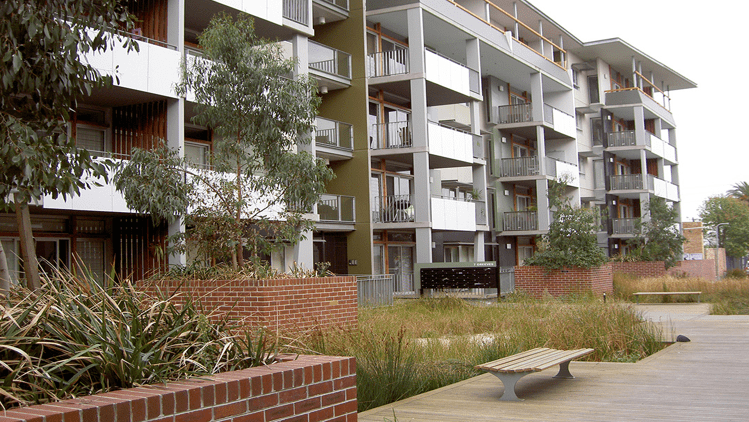 Note: asset information will be updated in the final versionAgeing and accessibility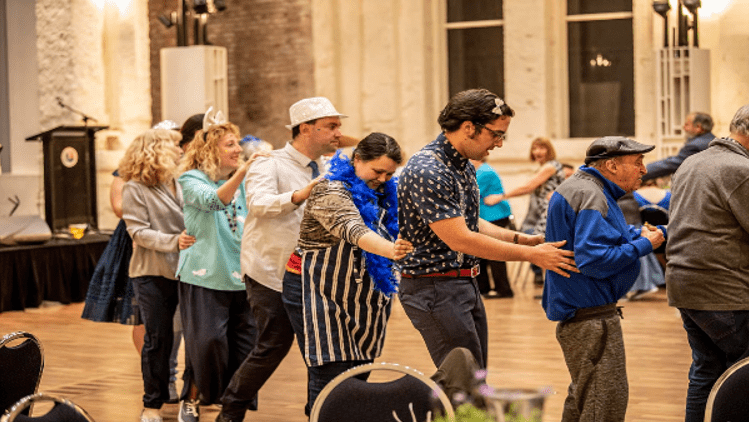 *This activity ceased in 2020 due to COVID-19 and will not be reopening**We no longer offer a route service – Council decision 2021Note: some service statistic data has not been available at the time of preparing this report. Where possible, data will be included for the final version. Note: asset information will be updated in the final versionChildren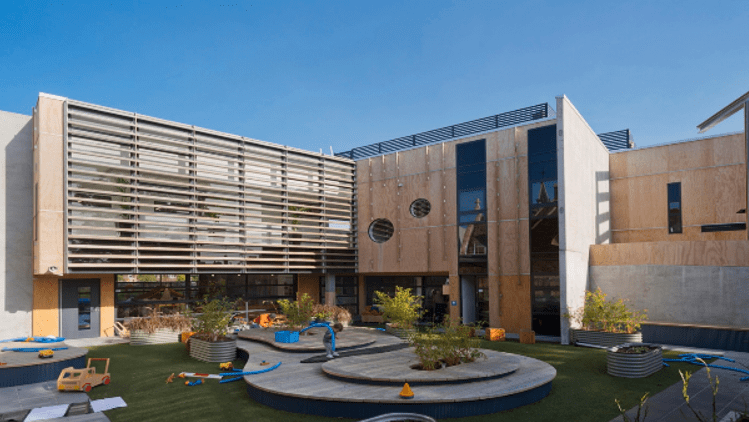 Note: some service statistic data has not been available at the time of preparing this report. Where possible, data will be included for the final versionNote: asset information will be updated in the final versionCommunity programs and facilities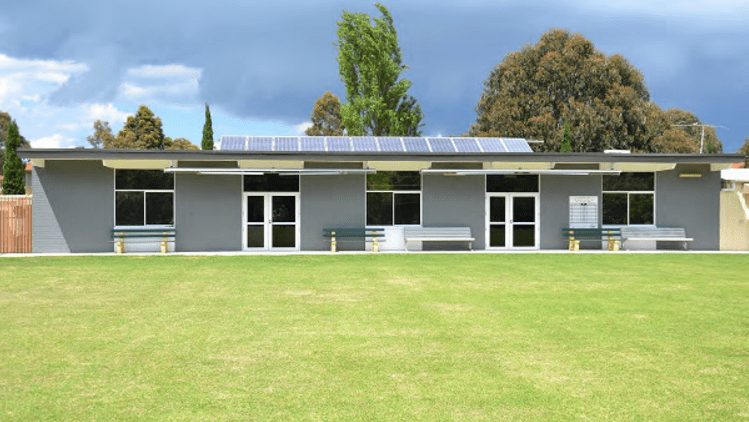 *Significantly impacted by lockdowns as our venues were closed**It is not possible to get a visits per capita ratio Note: asset information will be updated in the final versionFamilies and young people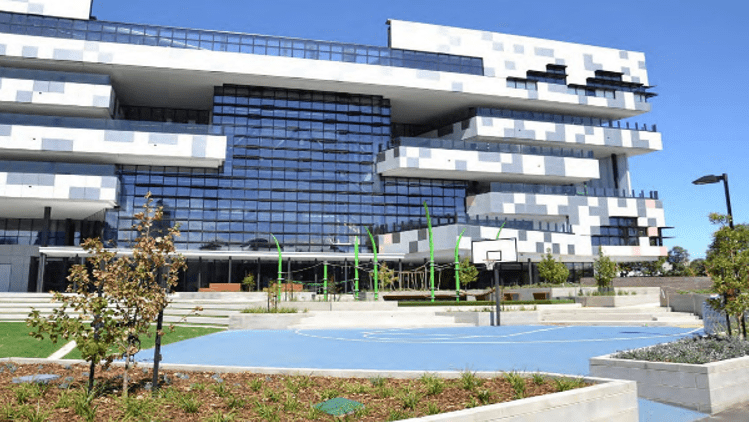 *“High risk” is open to interpretation and the program has changed over the years. For our purposes, ’High risk’ is interpreted as anyone needing support beyond what’s available in universal services, i.e. services we provide are referral-based and screened. Recreation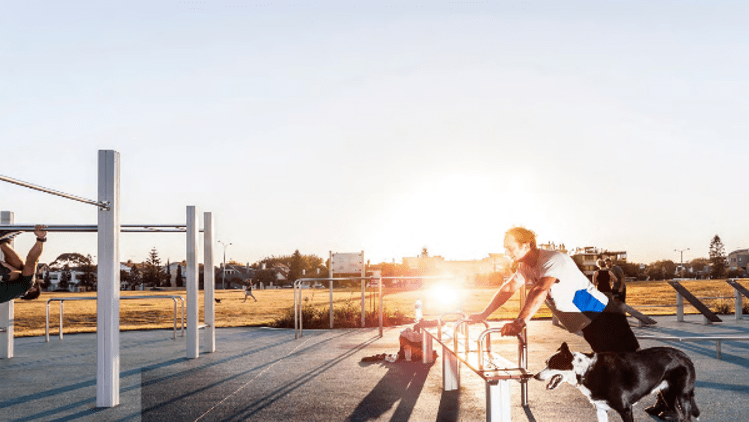 *Due to COVID-19 sports clubs were not operational. We therefore did not conduct our annual survey requesting participation numbers to sports club as a result, and no bookings were issued.Note: asset information will be updated in the final versionLiveable servicesCity planning and urban design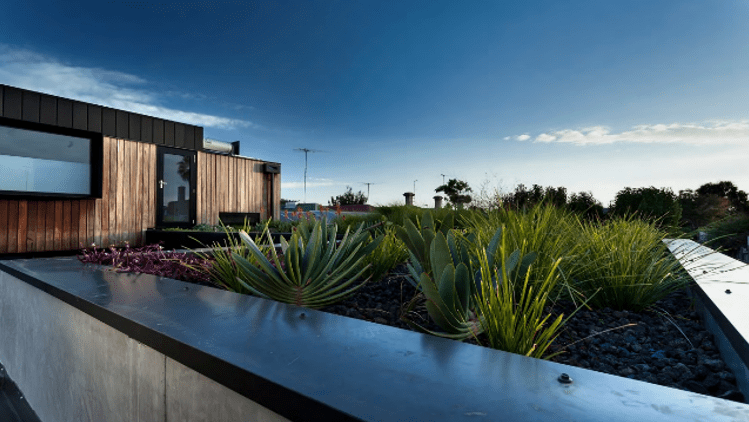 Note: some service statistic data has not been available at the time of preparing this report. Where possible, data will be   included for the final version.asset information will be updated in the final version.Development approvals and compliance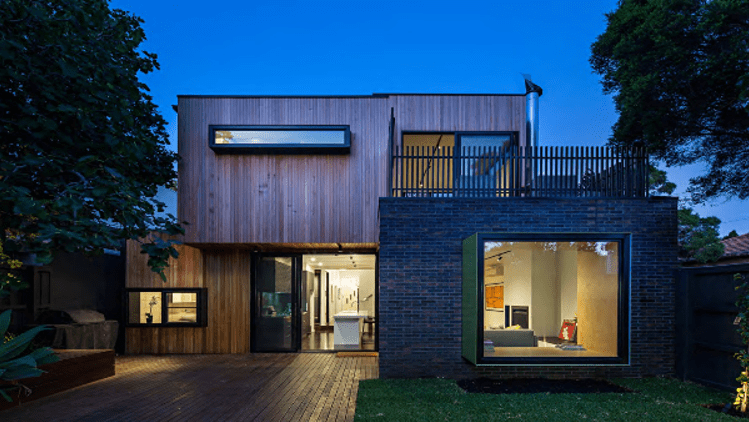 Note: asset information will be updated in the final versionHealth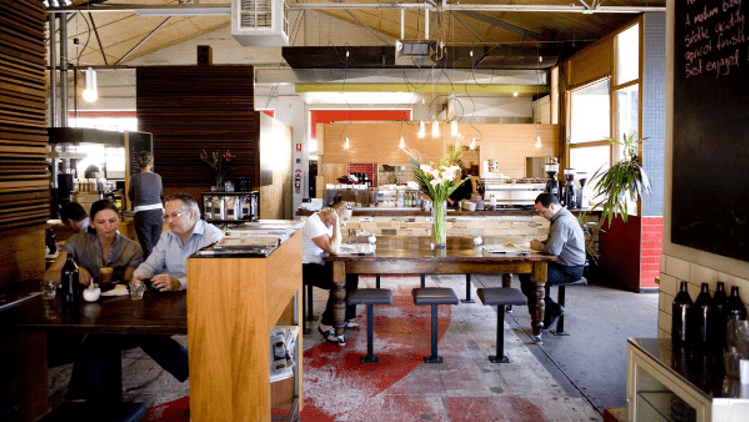 Note: asset information will be updated in the final versionLocal laws and animal management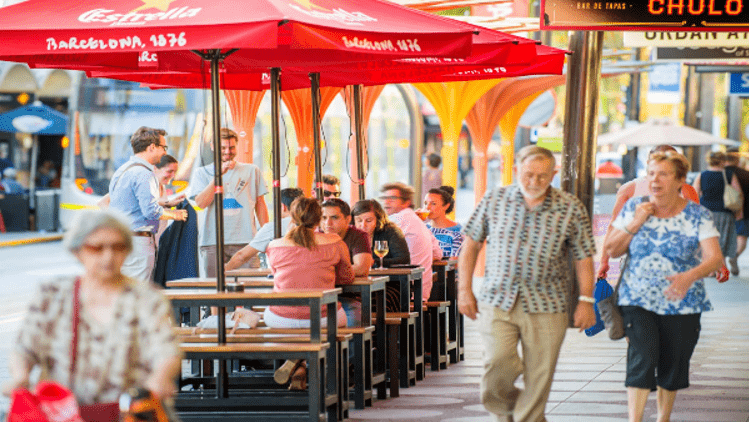 Note: some service statistic data has not been available at the time of preparing this report. Where possible, data will be included for the final version.Note: asset information will be updated in the final versionMunicipal emergency management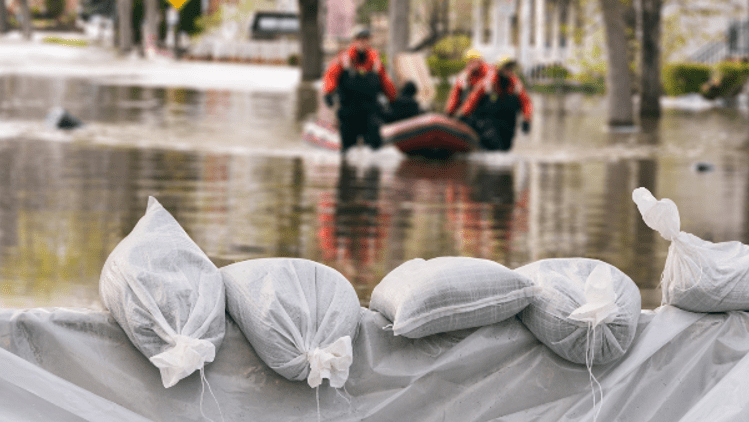 Public space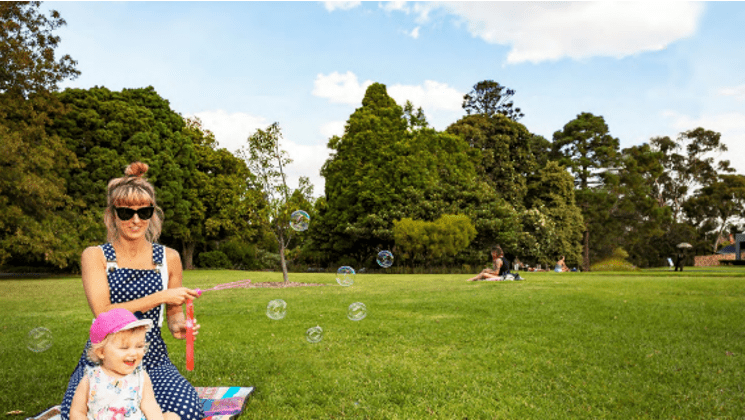 Note: asset information will be updated in the final versionTransport and parking management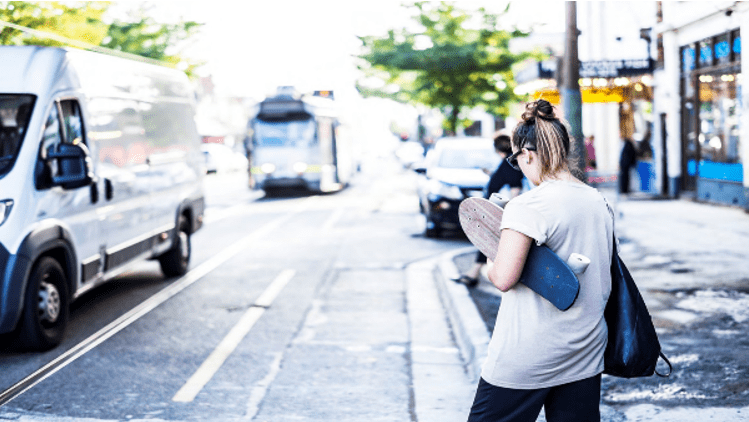 From 1 July 2008, Council recognises any material land under roads that comes in Council’s control within the Financial Report at fair value.Note: asset information will be updated in the final versionSustainability servicesAmenity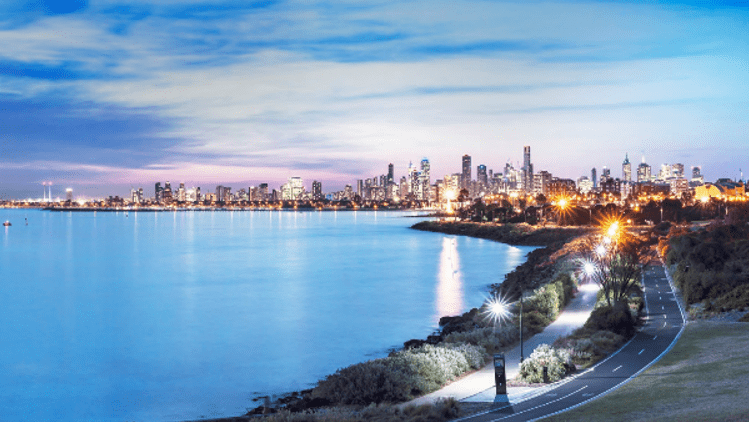 Note: asset information will be updated in the final versionSustainability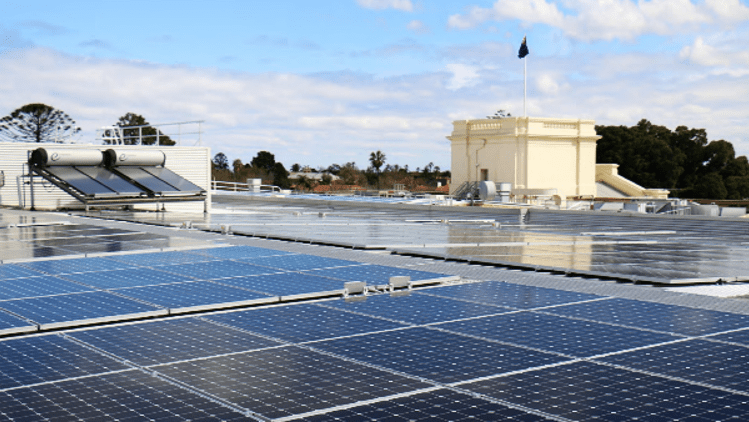 Councillors will be briefed in February about deferral of funds due to absence of partnership funding.Note: asset information will be updated in the final versionWaste management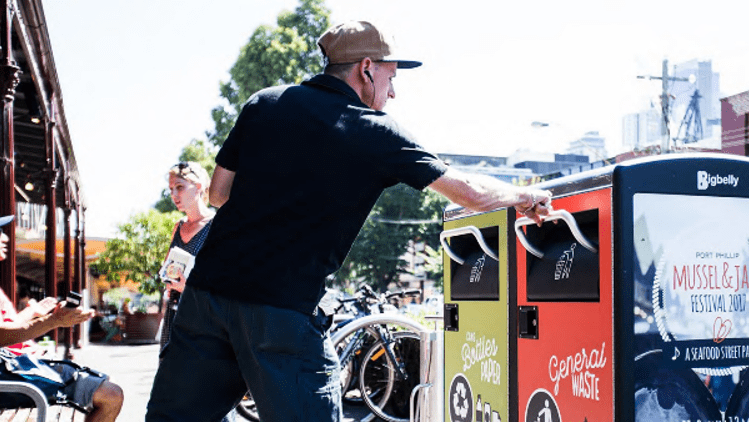 Note: some service statistic data has not been available at the time of preparing this report. Where possible, data will be included for the final version.Note: asset information will be updated in the final versionVibrant servicesArts, culture and heritage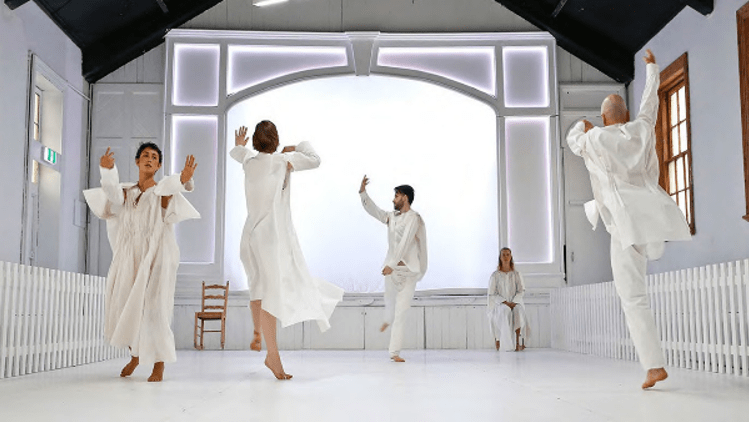 Note: asset information will be updated in the final versionEconomic development and tourism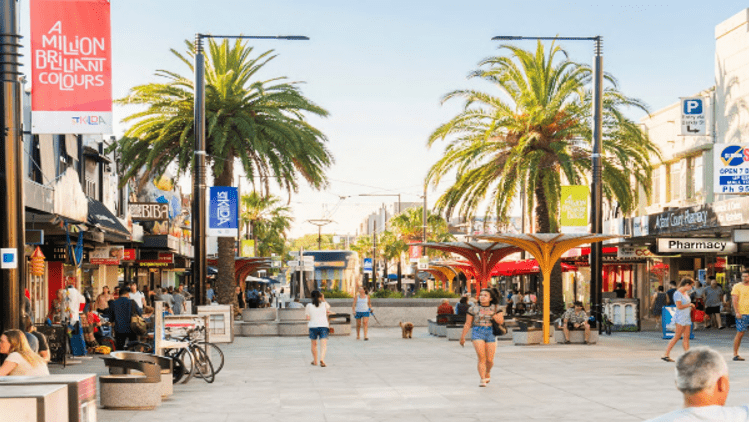 Festivals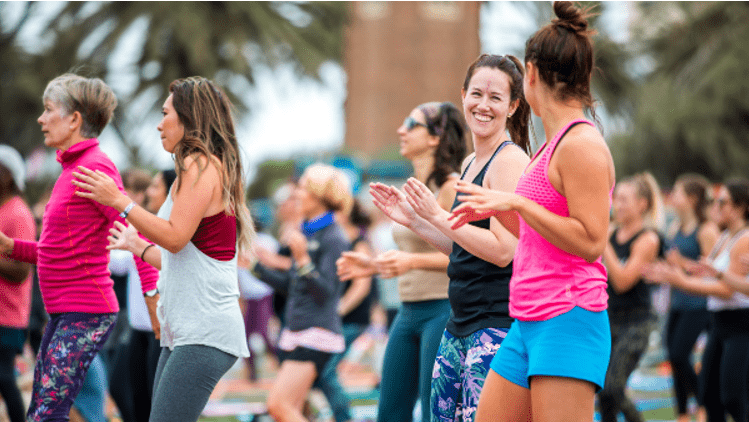 *Did not happen due to COVID-19Libraries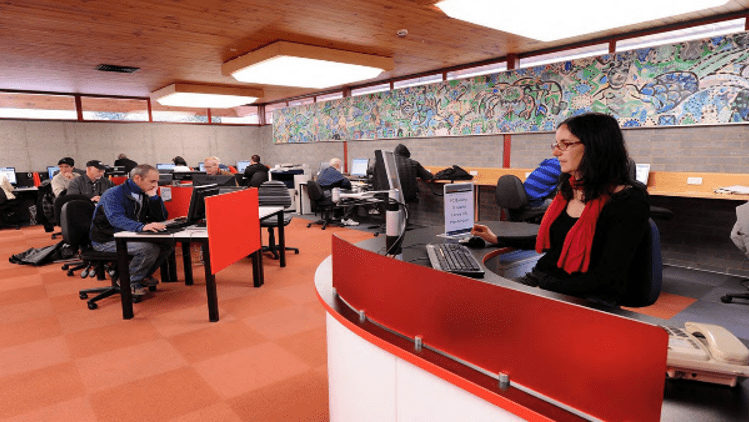 Note: asset information will be updated in the final versionSouth Melbourne Market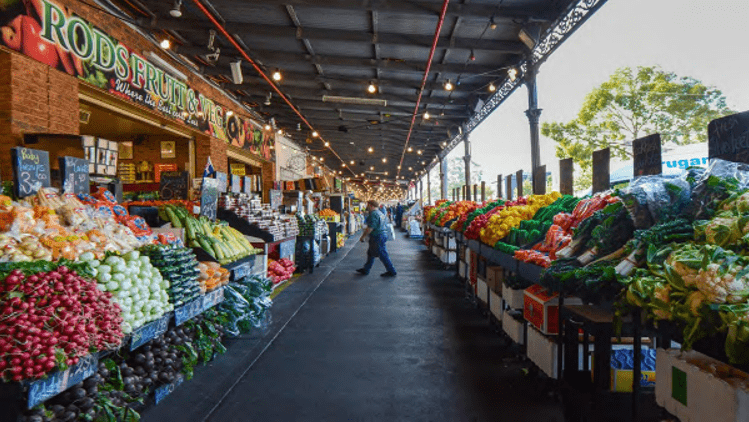 Well-Governed servicesAsset and property management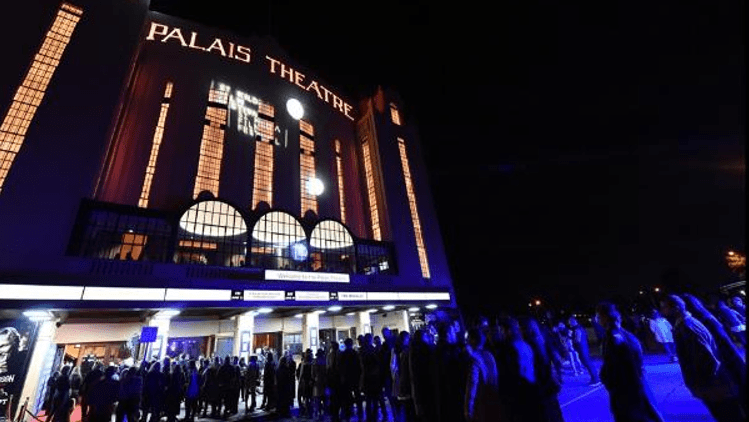 Note: some service statistic data has not been available at the time of preparing this report. Where possible, data will be included for the final version.Note: asset information will be updated in the final versionCommunications and engagement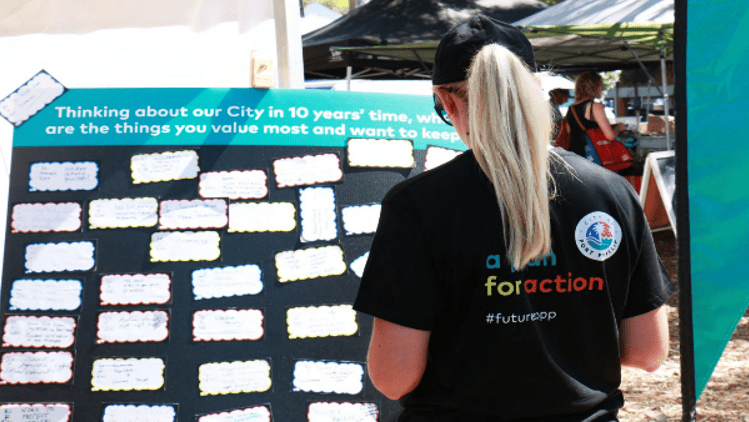 Note: some service statistic data has not been available at the time of preparing this report. Where possible, data will be included for the final version.Customer experience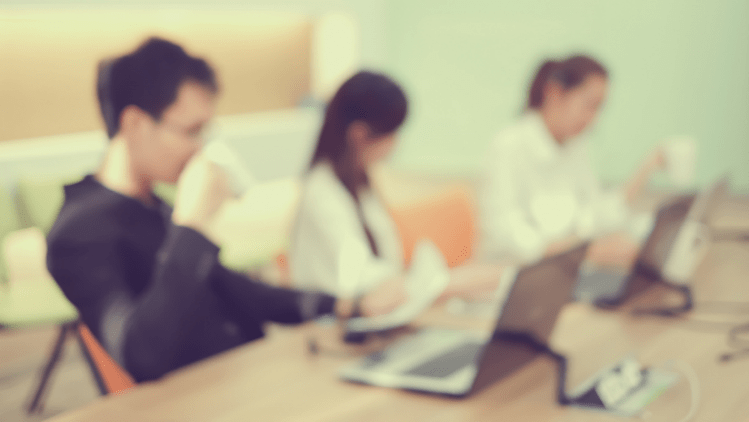 Finance and project management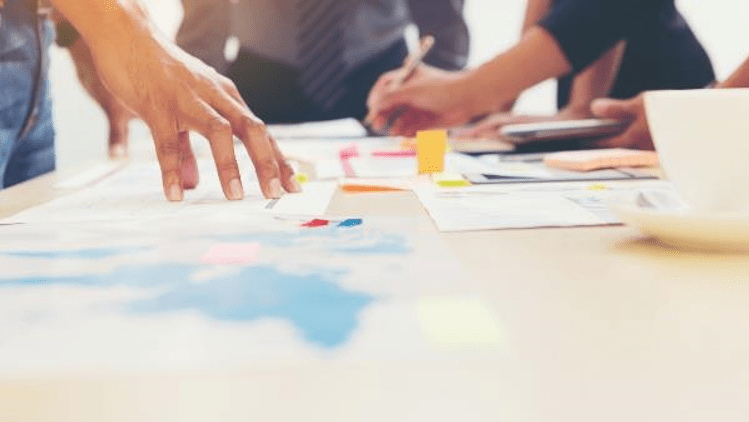 Note: some service statistic data has not been available at the time of preparing this report. Where possible, data will be included for the final version.Note: asset information will be updated in the final versionGovernance, risk and policy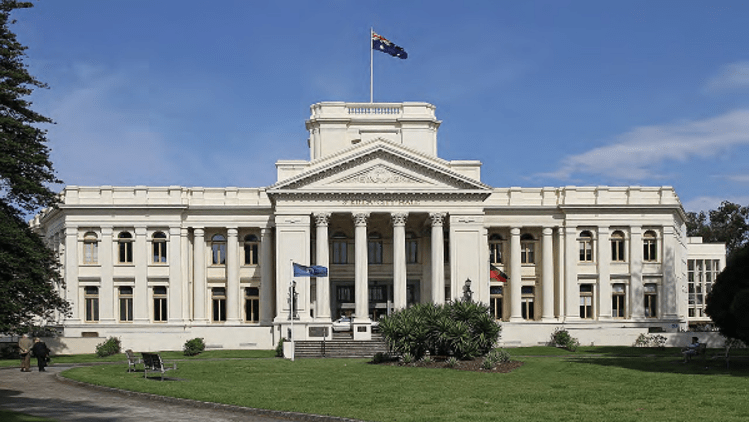 Note: asset information will be updated in the final versionPeople, culture and safety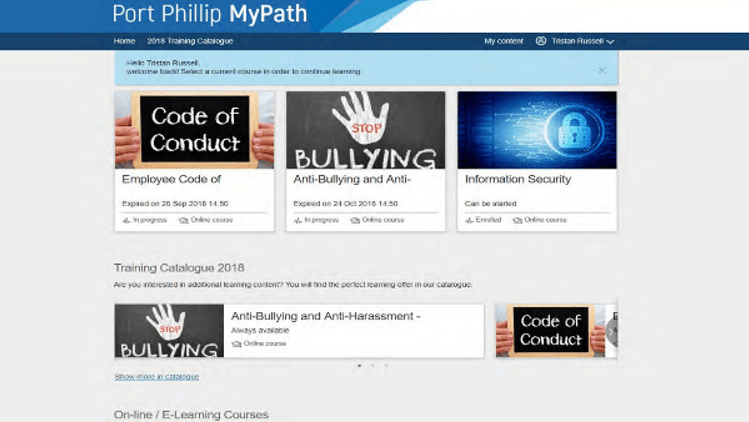 Technology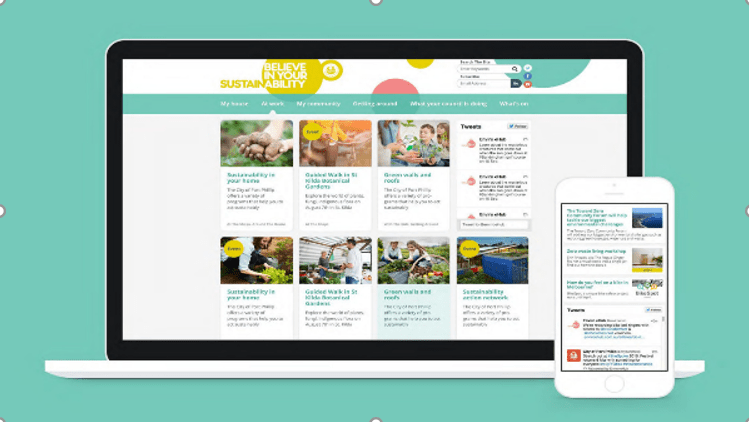 Note: asset information will be updated in the final versionService measure2018/192019/202020/21Animal managementAnimal managementAnimal managementAnimal managementTime taken to action animal management requests1 day1 day1 dayAnimals reclaimed56 %51 %50 %Animals rehomedNo data11 %18 %Cost of animal management service per population$5.54$7.55$7.61Animal management prosecutionsNo data100 %100 %Food safetyFood safetyFood safetyFood safetyTime taken to action food complaints1.74 days1.68 days1.79 daysPercentage of required food safety assessments undertaken100 %100 %97 %Cost of food safety service per premises$591$638.11$637.36Percentage of critical and major non-compliance outcome notifications followed up in the calendar year100 %100 %100 %GovernanceGovernanceGovernanceGovernanceCouncil decisions made at meetings closed to the public9.1 %6.62 %7.38 %Community satisfaction with community consultation and engagement*615958Councillor attendance at Council meetings94 %94 %99 %Cost of governance per Councillor$56,441$52,239$44,132Community satisfaction with Council decisions*595860*Rating out of 100*Rating out of 100*Rating out of 100*Rating out of 100LibrariesLibrariesLibrariesLibrariesPhysical library collection usage (loans per item)4.333.733.82Proportion of library resources less than five years old49 %51 %49 %Active library borrowers in municipality18.6 %18.5 %17.6 %Cost of library service per population$37.42$35.48$30.30Maternal and child health (MCH)Maternal and child health (MCH)Maternal and child health (MCH)Maternal and child health (MCH)Infant enrolments in the MCH service100.95 %101.03 %100.83 %Cost of the MCH service$75.54$84.67$88.86Participation in the MCH service74.28 %87.38 %83.49 %Participation in the MCH service by Aboriginal children80 %95 %94.29 %Participation in four-week key age and stage visit93.8 %95.87 %93.53 %RoadsRoadsRoadsRoadsSealed local road requests per 100 km of sealed road575051.13Sealed local roads maintained to condition standards97 % 97 %94 %Cost of sealed local road reconstruction per square metre$91.10$65.31$79.08Cost of sealed local road resealing per square metre$31.12$28.07$56.29Community satisfaction with sealed local roads*686967*Rating out of 100*Rating out of 100*Rating out of 100*Rating out of 100Statutory planningStatutory planningStatutory planningStatutory planningTime taken to decide planning applications78 days88 days93 daysPlanning applications decided within required timeframes57 %68 %68 %Cost of statutory planning service per planning application$2,617.25$2,791.06$2,674.48Planning decisions upheld at VCAT72 %77 % 75 %Waste collectionWaste collectionWaste collectionWaste collectionKerbside bin collection requests per 1,000 households29.312624.14Kerbside collection bins missed per 10,000 households3.43.072.05Cost of kerbside garbage bin collection service per bin$53.07$50.49$50.07Cost of kerbside recyclables collection service per bin$46.55$51.38$50.07Kerbside collection waste diverted from landfill29 %33 %32 %Measure2018/192019/202020/21EfficiencyEfficiencyEfficiencyEfficiencyAverage residential rate per residential property assessmentNo data$1,754.55$1,773.54Expenses per property assessment$3,072.16$3,142.99$2,865.36LiquidityLiquidityLiquidityLiquidityCurrent assets compared to current liabilities (YTD result)267.53 %360.39 %309.49 %Unrestricted cash compared to current liabilities (YTD result)-85.93 %-207.81 %-104.41 %ObligationsObligationsObligationsObligationsAsset renewal compared to depreciationNo data72.23 %	75.37 %Loans and borrowings compared to rates7.15 %5.81 %5.61 %Loans and borrowings repayments compared to rates0.67 %0.27 %0.26 %Non-current liabilities compared to own source revenue5.29 %5.52 %1.46 %Operating positionOperating positionOperating positionOperating positionAdjusted underlying surplus (or deficit)-3.37 %-2.89 %3.5 %StabilityStabilityStabilityStabilityRates compared to adjusted underlying revenue57.56 %57.73 %60.46 %Rates compared to property values0.19 %0.19 %0.19 %Sustainable Capacity IndicatorsSustainable Capacity IndicatorsSustainable Capacity IndicatorsSustainable Capacity IndicatorsExpenses per head of municipal population$1,977.99$1,989.31$1,831.72Infrastructure per head of municipal population$6,287.75$6,175.51$6,070.61Population density per length of road (kilometres)425.56436.23437.88Own-source revenue per head of municipal population$1,805.92$1,827.14$1,728.81Recurrent grants per head of municipal population$97.92$93.40$83.12Relative Socio-Economic Disadvantage10/1010/1010/10Resignations and terminations compared to average staff18.04 %14.2 %14.9 %Inclusive Port PhillipInclusive Port PhillipInclusive Port PhillipInclusive Port PhillipInclusive Port PhillipServiceDescriptionTotal Cost
($,000s)Proportion of all rates received spentProportion of other income fundingAffordable housing and homelessnessIncrease affordable housing for eligible people experiencing housing stress or loss, homelessness and sleeping rough. Create partnerships that work collectively to increase affordable housing and reduce homelessness.$2,0021.15 %0 %Ageing and accessibilityFacilitate independence and promote social connectedness for older people and those with a disability through the provision of high-quality support services and community building initiatives.$7,1320.76 %71 %ChildrenCreate healthy starts to life for all children born and living in our City, support parents and children to be healthy and connected, and offer programs to promote optimal development for children.$16,9211.3 %64 %Community programs and facilitiesCreate opportunities that build social connections, value diversity and address health and wellbeing inequities in our communities, including a commitment to reconciliation and support for the Aboriginal and Torres Strait Islander Community.$3,6261.97 %5 %Families and young peopleCreate opportunities for all children, young people and families to be healthy and connected, to reach their full potential.$4,7463 %15 %RecreationPlan, deliver and activate sport, recreation and open space facilities and services to create community health and wellbeing.$7,5954.56 %21 %Liveable Port PhillipLiveable Port PhillipLiveable Port PhillipLiveable Port PhillipLiveable Port PhillipServiceDescriptionTotal Cost
($,000s)Proportion of all rates received spentProportion of other income fundingCity planning and urban designDeliver strategic planning, controls and urban design outcomes to enhance Port Phillip’s character and create a liveable, attractive and sustainable City.$4,1192.28 %0 %Development approvals and complianceSupport well-designed, sustainable, safe development that protects heritage and neighbourhood character and maximises community benefit. Support outdoor dining to enhance our City’s liveability and vibrancy.$7,642(1.74 %)100 %HealthMaintain, improve and protect public health in the community, through education and inspection services.$1,8640.5 %49 %Local laws and animal managementProtect Council assets, the environment and health and safety of our community, and ensure responsible pet ownership.$2,0710.66 %34 %Municipal emergency managementProvide operational and strategic emergency management services across preparedness, response and recovery.$6040.38 %0 %Public spaceHigh quality and unique parks, open spaces and foreshore for the enjoyment of our community and visitors.$24,3279.97 %15 %Transport and parking managementSupport a reliable, well-connected transport system and enable people to more easily move around, connect with and get to places within our growing City.$31,70516.74 %100 %Sustainable Port PhillipSustainable Port PhillipSustainable Port PhillipSustainable Port PhillipSustainable Port PhillipServiceDescriptionTotal Cost
($,000s)Proportion of all rates received spentProportion of other income fundingSustainabilityImprove the sustainability of our City by reducing carbon emissions, water use and waste generation; increasing trees, vegetation and biodiversity; improving water quality and our resilience to the impacts of climate change, including flooding and heat.$6,3713.67 %16 %Waste ManagementMaintain a clean and healthy City by keeping our streets, parks and foreshores clean and protecting the environment.$16,16411.94 %2 %AmenityProvide a clean, safe and enjoyable environment that enhances how our community and visitors experience our City.$14,4757.72 %2 %Vibrant Port PhillipVibrant Port PhillipVibrant Port PhillipVibrant Port PhillipVibrant Port PhillipServiceDescriptionTotal Cost
($,000s)Proportion of all rates received spentProportion of other income fundingArts, culture and heritageFoster creative, diverse, inclusive participation in our arts and cultural sectors while preserving the heritage and unique identity of Port Phillip.$9,2585.25 %3 %Economic development and tourismPromote our City to support residents, visitors and industry to achieve stronger economic outcomes.$1,3950.37 %0 %FestivalsCreate festivals and events that deliver tangible benefits to our community, from improved health and wellbeing to economic development, while supporting cultural vibrancy and social engagement.$4,2721.77 %42 %LibrariesSupport learning, social engagement and community connectedness.$6,5803.79 %15 %South Melbourne MarketOperate an engaging and entertaining market environment where our community and visitors spend time shopping, dining and supporting local business.$9,3990.32 %85 %Well-Governed Port PhillipWell-Governed Port PhillipWell-Governed Port PhillipWell-Governed Port PhillipWell-Governed Port PhillipServiceDescriptionTotal Cost
($,000s)Proportion of all rates received spentProportion of other income fundingAsset and property managementEnsure Council has the right assets at the right time for the right cost to support service delivery now and in the future.$22,1529.47 %24 %Communications and engagementInform the community about Council decisions and activity and facilitate opportunities for the community to inform Council projects, initiatives, policies and strategies.$2,3631.48 %0 %Customer experienceEnsure that customers receive services that meet their needs and expectations and can achieve their goals with greater ease and satisfaction.$5,6783.16 %0 %Finance and project managementEnsure the financial sustainability and transparency of Council and that investments in projects deliver value for ratepayers.$16,977(4.25 %)100 %Governance, risk and policySupport sound decision-making through transparency, accountability, community participation, risk management and compliance. Undertake advocacy to influence the delivery of community priorities.$6,5923.93 %5 %People culture and capacityEnable a safe workplace and a high performing workforce.$5,0423.08 %0 %TechnologySupport Council operations and efficient, effective service delivery through the delivery of high-quality information, communication and technology services.$11,6606.79 %0 %The value we provideIncreased affordable housing for very low, low and moderate-income households in housing stress, including supported housing for persons who are experiencing homelessness and sleeping rough.Prevention of homelessness, or reduced time spent without a secure home, for older Port Phillip residents facing housing stress or loss.Creation of partnerships that work collectively to increase affordable housing and reduce homelessness.What we do	Provide direct assessment, referral and interim case management support services for older persons in housing stress, at risk of housing loss or homelessness. Coordinate an integrated multi-agency response to public homelessness, through the Port Phillip Zero project, and to rooming house closures.Align the affordable housing program to respond to homelessness, through provision of supported social housing using Housing First principles. Directly invest (via cash and property contributions) to grow affordable housing.Facilitate and broker partnerships and projects by others that deliver affordable housing.Negotiate voluntary housing agreements with private developers to meet the six per cent affordable housing target in Fishermans Bend.Undertake research into housing need and the impact of homelessness. Undertake projects and events to enhance the community’s understanding of homelessness and housing stress, including community engagement and the involvement of people with a lived experience of homelessness.Align community grants and service agreements to assist people in housing stress or facing homelessness.Why we do it	To respond to declining housing affordability, which results in increasing housing stress, poverty, homelessness, and dislocation of residents from Port Phillip.To provide alternative social housing in response to the loss of private rooming houses.To foster a community that is socially diverse and inclusive, recognising the importance of attachment and belonging to this community.Recognising that one of the key social determinants of health of individuals, families and communities is secure, safe and accessible housing.Activities that support this service	Affordable and community housingHousing and homelessness serviceOur service at a glanceOur service at a glanceOur service at a glanceOur service at a glanceService statistics2018/192019/202020/21Affordable and community housingAffordable and community housingAffordable and community housingAffordable and community housingPeople living in rental housing stress (SGS, 2018) 5,700+-4,912Number of social (public and community) housing units in Port Phillip (DHHS, 2019)3,9994,0434,154Beds in the 99 registered private and community rooming houses in Port Phillip (Prescribed Accommodation Register and Victorian Government Gazette 2020)-1,800+1,104Housing and homelessness serviceHousing and homelessness serviceHousing and homelessness serviceHousing and homelessness serviceRequests for Council to assist people sleeping rough424327177Direct hours of housing assistance638576549Number of clients220187177Number of older local persons housed1044451How much it costs to provide the service How much it costs to provide the service Budget 2022/23Budget 2022/23Operating costs	$000Employee costs	632Contracts	55Materials and other expenses	377Operating projects	1,110Total operating expenses	2,175Capital projects	0Total expenses	2,175Expenses include management overhead allocation and exclude depreciation.How the service is funded	$000Rates	1,404Parking revenue	284Reserves	486Fees and charges (incl. statutory)	0Grants	0Other income	0Total funding	2,175Revenue from parking fees and fines is allocated on a proportionate basis across all service categories.$0.87 is spent on this service out of every $100 of rates we receive$0.87 is spent on this service out of every $100 of rates we receive35% of costs are funded from fees and charges, grants or other income35% of costs are funded from fees and charges, grants or other incomeMajor contracts (annualised expense)	$000Major contracts (annualised expense)	$000None	                                                            None	                                                            Major property leases	Most recent market 	Rent per year	rental estimate ($000)	($ excl GST)Major property leases	Most recent market 	Rent per year	rental estimate ($000)	($ excl GST)NoneNoneMajor financial contributions	$000Major financial contributions	$000None 	                                                            None 	                                                            Major assetsMajor assetsCouncil assets (June 2021)	Written Down Value $000Community housing	                                                          1,288Council assets (June 2021)	Written Down Value $000Community housing	                                                          1,288Our projects (* means 100% grant and contribution funding and ** means partial grant and contribution funding)Our projects (* means 100% grant and contribution funding and ** means partial grant and contribution funding)Capital projects $000	2022/23	2023/24	2024/25None                                                                                                             Total Capital projects (excluding Fleet Renewal allocation)            0	                0              0Operating projects $000	2022/23	2023/24	2024/25In Our Backyard Strategy Implementation	1,000	         1,000              0Rough Sleeping Assertive Outreach	110	0	0
Total operating projects	1,110	110	0Capital projects $000	2022/23	2023/24	2024/25None                                                                                                             Total Capital projects (excluding Fleet Renewal allocation)            0	                0              0Operating projects $000	2022/23	2023/24	2024/25In Our Backyard Strategy Implementation	1,000	         1,000              0Rough Sleeping Assertive Outreach	110	0	0
Total operating projects	1,110	110	0The value we provide	Facilitate independence and promote social connectedness for older people and those with a disability, through the provision of high-quality support services and community building initiatives.What we do	Deliver government-funded services, including:Regional Assessment Services to determine client needsin-home support services and social support programsaccessible and supported community transport as an aged care and disability access service.Deliver positive and healthy ageing initiatives.Fund community groups and service providers, through grants and funding deeds, to deliver a range of support programs and community building initiatives.Implement the Access and Inclusion Plan as required by the Local Government Act 2020.Consult with Advisory Committees and community networks, such as Older Person’s Consultative Committee (OPCC) and City of Port Phillip Access Network (COPPAN).Why we do it	To promote social connectedness and foster a community that is socially diverse and inclusive.To support older residents and those with disability to remain living independently at home and in the community.Activities that support this service	Access planningCommonwealth assessment and intakeIndependent living (home, respite and personal care)Social inclusion (support)Access and supportCommunity transportCommunity mealsPositive and healthy ageing - Seniors Festival, Seniors Register and Linking Neighbours.Our service at a glanceOur service at a glanceOur service at a glanceOur service at a glanceService statistics2018/192019/202020/21Home careHome careHome careHome careHome care clients 1,5701,5611,419Hours of general home care19,43016,68914,643Hours of meal preparation1,428710235Hours of personal care5,5784,7613,544Hours of home maintenance service2,6622,0201,687Hours of respite care4,689896398Hours of shopping services8,5186,8995,399Social inclusionSocial inclusionSocial inclusionSocial inclusionHours of core social report11,4128,0825,633Hours of high priority social support16,6357,051-Social inclusion volunteers10110Community mealsCommunity mealsCommunity mealsCommunity mealsCommunity meals delivered16,44818,00925,361Community meals provided at centres1,938n/an/a*Community meals subsidised187,464807,755557,122Community transportCommunity transportCommunity transportCommunity transportCommunity bus trips1,9811,981n/a**Passengers who used the Community Bus service34,45526,7358,232Positive and healthy ageingPositive and healthy ageingPositive and healthy ageingPositive and healthy ageingLinking Neighbours Program participant numbers6,7895,2216,268Seniors register800+780720Seniors Festival participants4,5372,9162,905How much it costs to provide the serviceHow much it costs to provide the serviceBudget 2022/23Budget 2022/23Operating costs	$000Employee costs	4,710Contracts	656Materials and other expenses	1,248Operating projects	0Total operating expenses	6,613Capital projects	110Total expenses	6,723Expenses include management overhead allocation and exclude depreciation.How the service is funded	$000Rates	850Parking revenue	879Reserves	58Fees and charges (incl. statutory)	499Grants	4,438Other income	0Total funding	6,723Revenue from parking fees and fines is allocated on a proportionate basis across all service categories.$0.51 is spent on this service out of every $100 of rates we receive$0.51 is spent on this service out of every $100 of rates we receive87% of costs are funded from fees and charges, grants, reserves and other income87% of costs are funded from fees and charges, grants, reserves and other incomeMajor contracts (annualised expense)	$000Major contracts (annualised expense)	$000Delivered Meals Service	                                                             396Delivered Meals Service	                                                             396Major property leases	Most recent market 	Rent per year	rental estimate ($000)	($ excl GST)Major property leases	Most recent market 	Rent per year	rental estimate ($000)	($ excl GST)Department of Health and Human Services -
Office of Housing	                           351                                1Napier Street Aged Care	                           750                                0Southport Community Residential Home	550	1Department of Health and Human Services -
Office of Housing	                           351                                1Napier Street Aged Care	                           750                                0Southport Community Residential Home	550	1Major financial contributions	$000Major financial contributions	$000Food services and social support grants	200Social Meals Program	                                                             102South Point Day Links	                                                               52  Sacred Heart Mission	                                                               30Food services and social support grants	200Social Meals Program	                                                             102South Point Day Links	                                                               52  Sacred Heart Mission	                                                               30Major assetsMajor assetsCouncil assets (June 2021)	Written Down Value $000Aged care facilities (1)	                                                           6,889Council assets (June 2021)	Written Down Value $000Aged care facilities (1)	                                                           6,889Our projects (* means 100% grant and contribution funding and ** means partial grant and contribution funding)Capital projects $000	2022/23	2023/24	2024/25None Total Capital projects	0	0	0Operating projects $000	2022/23	2023/24	2024/25None			Total operating projects	0	0	0The value we provide	Create healthy starts to life for children born and living in the City. Support guardians and children to be healthy and connected.Provide programs, services or connection to services that promote optimal development for children and their families.What we do	Provide quality early childhood education and care for children aged 0-6 years, including operating and managing children’s services, and support for community-managed children’s services and toy libraries. Support early access to maternal child health service for all families to support families.Provide parent education and support to families.Monitor child’s growth and development.Provide accessible and affordable programs for children from families experiencing vulnerability, including families who do not meet criteria of the Additional Child Care Subsidy.Manage enrolment for Council and community services that meet DET Priority of Access principles.Provide subsidies for community managed childcare and kindergartens.Why we do it	Council has a vision for Children’s Services: ‘A children’s services environment that honours diversity, builds creativity and social connections and encourages all children and families to maximise their development outcomes now and in the future.’Recreation, engagement and child-friendly cities are a priority deliverable to ensure services are reaching diverse community cohorts.Children’s Services is seeking to achieve three outcomes:All children living in Port Phillip are supported to develop their full potential.Families are supported across various stages of their child’s development, families feel connected, part of a welcoming community and are afforded opportunities to increase their capacity and capability.The effects of disadvantage on children’s development are minimised.Activities that support this serviceacross various stages of their child’s development, families feel connected, part of a welcoming community and are afforded opportunitiescommunity-managed childcare and other children’s servicesallied professional agencies and services including maternal and child health.Our service at a glanceOur service at a glanceOur service at a glanceOur service at a glanceService statistics2018/192019/202020/21ChildcareChildcareChildcareChildcareTotal places across the City2,1862,2132,574Council-managed places362362362Bubup Nairm Family and Children’s Centre116116116Clark Street Children’s Centre656565Coventry Children’s Centre606060North St Kilda Children’s Centre777777Barring Djinang Kindergarten      444444Community-managed places568568523Commercially managed places1,1251,3271,415Maternal and child healthMaternal and child healthMaternal and child healthMaternal and child healthBirth notifications received1,2701,2591,204Community immunisation sessions held818178Infants and children attending immunisation sessions2,6582,4221,361Kindergarten programsKindergarten programsKindergarten programsKindergarten programsPlaygroups7070-How much it costs to provide the serviceHow much it costs to provide the serviceBudget 2022/23Budget 2022/23Operating costs	$000Employee costs	11,793Contracts	293Materials and other expenses	4,032Operating projects	181Total operating expenses	16,299Capital projects	1,010Total expenses	17,309Expenses include management overhead allocation and exclude depreciation.How the service is funded	$000Rates	3,108Parking revenue	2,263Reserves	45Fees and charges (incl. statutory)	9,630Grants	1,322Other income	2,263Total funding	17,309Revenue from parking fees and fines is allocated on a proportionate basis across all service categories.$1.55 is spent on this service out of every $100 of rates we receive82% of costs are funded from fees and charges, grants, reserves and other incomeMajor contracts (annualised expense)	$000NoneMajor property leases	Most recent market 	Rent per year	rental estimate ($000)	($ excl GST)Ada Mary A’Beckett Children’s Centre 	350	10Albert Park Kindergarten	                           122.5	10Clarendon Children’s Centre 	                           130	                              10Civic Kindergarten	                           197.5	    10Eildon Road Children’s Centre 	                           150	                              10Lady Forster Kindergarten	                             225        	104Lillian Cannam Kindergarten	                           205	                              10Poets Grove Family and Children’s Centre	380	10South Melbourne Community Child Care
Cooperative 	                           212.5	10The Avenue Children’s Centre	                           100 	10Elwood Children’s Centre	                           117.5	10Bubup Womenjeka Family and Children’s Centre	420	104Major financial contributions	$000Childcare subsidies (Council and community managed centres)	576Kindergarten grants	                                                             118Family Services (Early Education Grants)	156Major assetsCouncil assets (June 2021)	Written Down Value $000Council and community managed childcare centres (12)	23,283Maternal and child health centres (7)	Not separately valuedOur projects (* means 100% grant and contribution funding and ** means partial grant and contribution funding)Capital projects $000	2022/23	2023/24	2024/25Total Capital projects (excluding Fleet Renewal allocation)	1,010	3,350	3,625Operating projects $000	2022/23	2023/24	2024/25Kinder Central Registration & Enrolment                          181           0             0Total operating projects                                                 181           0	             0The value we provide	Create opportunities that build social connections, value diversity and address health and wellbeing inequities in our communities.Build the capacity of the local community sector to support vulnerable and disadvantaged community members.Commitment to reconciliation and support for the Aboriginal and Torres Strait Islander Community.What we do	Provide community facilities for general community use, and leases and licences for local community organisations that provide services to residents.Provide well managed community facilities where people can learn, connect and engage with others in programs and activities.Implement initiatives to address health and wellbeing inequities for particular population groups (including indigenous, multicultural, LGBTIQA+).Strengthen and build local community capacity, including providing funding and training opportunities for our local community sector and volunteers.Work with Traditional Owners, the local Aboriginal and Torres Strait Islander community, and Indigenous service providers to advance Council’s commitment to Reconciliation in a culturally safe environment, through implementing the City of Port Phillip Reconciliation Action Plan.Outreach to Aboriginal and Torres Strait Islander (ATSI) community and leadership of the ATSI working group.Work in partnership with the multicultural, multifaith and LGBTIQA+ communities to facilitate inclusion and a stronger voice in planning and decision making.Why we do it	To reduce health and wellbeing inequities in the local community.To foster a community that is socially diverse, inclusive and connected.To foster a community that has a strong understanding and respect for its First People.Activities that support this service	Community capacity building and volunteer managementCommunity facilities managementCommunity service planningCommunity strengthening, including diversityGrants and community sector funding deedsReconciliation, Aboriginal and Torres Strait Islander Gathering.Our service at a glanceOur service at a glanceOur service at a glanceOur service at a glanceService statistics2018/192019/202020/21Community CentresCommunity CentresCommunity CentresCommunity CentresBookings13,47614,0041,809*Casual hires1,428710149*Grants and community sector funding deedsGrants and community sector funding deedsGrants and community sector funding deedsGrants and community sector funding deedsCommunity Grants funded614645Volunteer hours25,83922,48120,713People benefited from annual community grants13,0576,80118,212Visits per capita to community facilities1.7N/AN/A**How much it costs to provide the serviceHow much it costs to provide the serviceBudget 2022/23Budget 2022/23Operating costs	$000Employee costs	2,149Contracts	966Materials and other expenses	1,056Operating projects	0Total operating expenses	4,170Capital projects	0Total expenses	4,170Expenses include management overhead allocation and exclude depreciation.How the service is funded	$000Rates	3,269Parking revenue	545Reserves	78Fees and charges (incl. statutory)	248Grants	0Other income	30Total funding	4,170Revenue from parking fees and fines is allocated on a proportionate basis across all service categories.$2.31 is spent on this service out of every $100 of rates we receive$2.31 is spent on this service out of every $100 of rates we receive22% of costs are funded from fees and charges, grants, reserves and other income22% of costs are funded from fees and charges, grants, reserves and other incomeMajor contracts (annualised expense)	$000Major contracts (annualised expense)	$000NoneNoneMajor property leases	Most recent market 	Rent per year	rental estimate ($000)	($ excl GST)Major property leases	Most recent market 	Rent per year	rental estimate ($000)	($ excl GST)Hellenic RSL	                230	                                  104Hellenic RSL	                230	                                  104Major leases               Market rental estimate	               Rent per year (excl GST)Major leases               Market rental estimate	               Rent per year (excl GST)NoneNoneMajor financial contributions (including funding deeds)	$000Major financial contributions (including funding deeds)	$000Port Phillip Community Group	                                                            608Community grants	                                                            285South Port Community Centre	                                                            132Town Hall hire subsidy	                                                            105South Port Legal Service	                                                              67Friends of Suai	                                                              30Port Phillip Community Group	                                                            608Community grants	                                                            285South Port Community Centre	                                                            132Town Hall hire subsidy	                                                            105South Port Legal Service	                                                              67Friends of Suai	                                                              30Major assetsMajor assetsCouncil assets (June 2021)	Written Down Value $000Community centres (12)	                                                        9,834Council assets (June 2021)	Written Down Value $000Community centres (12)	                                                        9,834Our projects (* means 100% grant and contribution funding and ** means partial grant and contribution funding)Our projects (* means 100% grant and contribution funding and ** means partial grant and contribution funding)Capital projects $000	2022/23	2023/24	2024/25None                                                                                                           	Total Capital projects (excluding Fleet Renewal allocation)            0	              0	                0Operating projects $000	2022/23	2023/24	2024/25None                                                                                                              Total operating projects                                                0               0              0Capital projects $000	2022/23	2023/24	2024/25None                                                                                                           	Total Capital projects (excluding Fleet Renewal allocation)            0	              0	                0Operating projects $000	2022/23	2023/24	2024/25None                                                                                                              Total operating projects                                                0               0              0The value we provide	Opportunities for all children, young people and families to be healthy and connected to reach their full potential.What we do	Provide leadership, recreation and engagement programs for children, families, and young people. Provide generalist youth support and referral pathways. Provide intensive formal support for whole families. Work with families to access financial assistance for early education engagement. Provide support to victims and survivors of family violence, and their children.  Provide programming within the Adventure Playgrounds for children aged 5 to 12 years at St Kilda and South Melbourne. Provide access to universal access to brief support services for parents with young children. Fund local service providers to maximise support to families and children.   Why we do it	To deliver on Council’s vision to create - ‘A children’s services environment that honours diversity, builds creativity and social connections and encourages all children and families to maximise their development outcomes now and in the future.’The outcomes sought to be achieved are: All children and young people living in Port Phillip are supported to develop their full potential.Parents, carers and families are supported to increase their capacity and capability.The effects of disadvantage on children’s development are minimised.Activities that support this service	Family services and supportMiddle years services (including Adventure Playgrounds)Youth services.Our service at a glanceOur service at a glanceOur service at a glanceOur service at a glanceService statistics2018/192019/202020/21Family supportFamily supportFamily supportFamily supportReceived in government grants$273,047$392,142360,949Family support hours provided3,3703,8373,250Number of high-risk families supported6483118*Young peopleYoung peopleYoung peopleYoung peopleYoung people (aged 8 to 11 years) accessing programs that are run or funded by Council31,73225,63112,498Young people (aged 12 to 25 years) accessing programs that are run or funded by Council10,00915,53210,662How much it costs to provide the serviceHow much it costs to provide the serviceBudget 2022/23Budget 2022/23Operating costs	$000Employee costs	2,549Contracts	379Materials and other expenses	1,793Operating projects	0Total operating expenses	4,721Capital projects	490Total expenses	5,211Expenses include management overhead allocation and exclude depreciation.How the service is funded	$000Rates	3,859Parking revenue	681Reserves	(14)Fees and charges (incl. statutory)	1Grants	528Other income	156Total funding	5,211Revenue from parking fees and fines is allocated on a proportionate basis across all service categories.$2.86 is spent on this service out of every $100 of rates we receive$2.86 is spent on this service out of every $100 of rates we receive26% of costs are funded from fees and charges, grants, reserves and other income26% of costs are funded from fees and charges, grants, reserves and other incomeMajor contracts (annualised expense)	$000Major contracts (annualised expense)	$000NoneNoneMajor property leases	Most recent market 	Rent per year	rental estimate ($000)	($ excl GST)Major property leases	Most recent market 	Rent per year	rental estimate ($000)	($ excl GST)None		None		Major financial contributions	$000Major financial contributions	$000Youth Grants	                                                                    112Star Health Natal Support	                                                                    202Youth Grants	                                                                    112Star Health Natal Support	                                                                    202Major assetsMajor assetsCouncil assets (June 2021)	Value $000Adventure playgrounds (2)	                                       Not separately valuedCouncil assets (June 2021)	Value $000Adventure playgrounds (2)	                                       Not separately valuedOur projects (* means 100% grant and contribution funding and ** means partial grant and contribution funding)Our projects (* means 100% grant and contribution funding and ** means partial grant and contribution funding)Capital projects $000	2022/23	2023/24	2024/25Adventure Playgrounds Upgrade                                 490             935	        2,170Total Capital projects (excluding Fleet Renewal allocation)        490	             935	        2,170Operating projects $000	2022/23	2023/24	2024/25None                                                                                                                Total operating projects                                               0	              0	                   0Capital projects $000	2022/23	2023/24	2024/25Adventure Playgrounds Upgrade                                 490             935	        2,170Total Capital projects (excluding Fleet Renewal allocation)        490	             935	        2,170Operating projects $000	2022/23	2023/24	2024/25None                                                                                                                Total operating projects                                               0	              0	                   0The value we provide	Plan, deliver and activate sport, recreation and open space facilities and services to create community health and wellbeing.What we do	Work with local sporting clubs and the community to facilitate participation in recreation and leisure activities.Provide infrastructure and facilities to support organised sport and active and passive recreation.Plan, implement and guide strategic open space planning across Council.Why we do it	To support our community to be healthy and active and promote social connectedness.Activities that support this service	Sport and recreationOur service at a glanceOur service at a glanceOur service at a glanceOur service at a glanceService statistics2018/192019/202020/21Sports club members20,000+-No data*Sport club buildings20-14 leased sports clubs8 pavilionsBookings across 15 sporting reserves (2017/18) 4,801-No data*How much it costs to provide the serviceHow much it costs to provide the serviceBudget 2022/23Budget 2022/23Operating costs	$000Employee costs	1,031Contracts	188Materials and other expenses	2,575Operating projects	0Total operating expenses	3,793Capital projects	6,911Total expenses	10,705Expenses include management overhead allocation and exclude depreciation.How the service is funded	$000Rates	4,103Parking revenue	1,399Reserves	3,546Fees and charges (incl. statutory)	237Grants	1,324Other income	95Total funding	10,705Revenue from parking fees and fines is allocated on a proportionate basis across all service categories.$4.07 is spent on this service out of every $100 of rates we receive$4.07 is spent on this service out of every $100 of rates we receive62% of costs are funded from fees and charges, grants, reserves and other income62% of costs are funded from fees and charges, grants, reserves and other incomeMajor contracts (annualised expense)	$000Major contracts (annualised expense)	$000None	                                                            None	                                                            Major property leases	Most recent market 	Rent per year	rental estimate ($000)	($ excl GST)Major property leases	Most recent market 	Rent per year	rental estimate ($000)	($ excl GST)Albert Park Bowls Club	                            150	465.75Port Melbourne Bowling Club	                            340	5,193Port Melbourne Football Club	                          257.5	104Port Melbourne Lifesaving Club	                            220	553.5Port Melbourne Tennis Club	                         152.5	1,223Port Melbourne Yacht Club PMYC              	275	8,200Royal Melbourne Yacht Squadron RMYS      	200	40,880Sandbar Beach Cafe	                              	-                                -South Melbourne Lifesaving Club	                            145	104St Kilda Lifesaving Club	                            180	104Albert Park Bowls Club	                            150	465.75Port Melbourne Bowling Club	                            340	5,193Port Melbourne Football Club	                          257.5	104Port Melbourne Lifesaving Club	                            220	553.5Port Melbourne Tennis Club	                         152.5	1,223Port Melbourne Yacht Club PMYC              	275	8,200Royal Melbourne Yacht Squadron RMYS      	200	40,880Sandbar Beach Cafe	                              	-                                -South Melbourne Lifesaving Club	                            145	104St Kilda Lifesaving Club	                            180	104Major financial contributions	$000Major financial contributions	$000None	None	Major assetsMajor assetsCouncil owned/managed assets (June 2021)	Written Down Value $000Lifesaving clubs (3) and sports club buildings (20)	39,627Council owned/managed assets (June 2021)	Written Down Value $000Lifesaving clubs (3) and sports club buildings (20)	39,627Our projects (* means 100% grant and contribution funding and ** means partial grant and contribution funding)Our projects (* means 100% grant and contribution funding and ** means partial grant and contribution funding)Capital projects $000	2022/23	2023/24	2024/25Albert Park Bowls Club Pavilion Upgrade	 50 	 260 	 -   Elder Smith Netball Courts and Pavilion	 1,324 	 3,556 	 -   Graham St Overpass Skatepark and Carpark	 828 	 70 	 -   J Talbot Reserve Basketball Upgrade	 170 	 -   	 -   JL Murphy Comm Pitch Synthetic Field	 2,500 	 -   	 -   Lagoon Reserve Pavilion & Sports Field	 1,726 	 4,400 	 -   North Port Oval Upgrade (Council)	 46 	 680 	 -   North Port Oval Works (Election)	 38 	 -   	 -   Sport & Recreation Program	 160 	 600 	 400 Sports Fields Lighting Program	 30 	 450 	 1,000 Sports Playing Field Program	 40 	 -   	 1,500 Total Capital projects (excluding Fleet Renewal allocation)	6,912	10,016	2,900Operating projects $000	2022/23	2023/24	2024/25NoneTotal operating projects                                                  0	             0	             0Capital projects $000	2022/23	2023/24	2024/25Albert Park Bowls Club Pavilion Upgrade	 50 	 260 	 -   Elder Smith Netball Courts and Pavilion	 1,324 	 3,556 	 -   Graham St Overpass Skatepark and Carpark	 828 	 70 	 -   J Talbot Reserve Basketball Upgrade	 170 	 -   	 -   JL Murphy Comm Pitch Synthetic Field	 2,500 	 -   	 -   Lagoon Reserve Pavilion & Sports Field	 1,726 	 4,400 	 -   North Port Oval Upgrade (Council)	 46 	 680 	 -   North Port Oval Works (Election)	 38 	 -   	 -   Sport & Recreation Program	 160 	 600 	 400 Sports Fields Lighting Program	 30 	 450 	 1,000 Sports Playing Field Program	 40 	 -   	 1,500 Total Capital projects (excluding Fleet Renewal allocation)	6,912	10,016	2,900Operating projects $000	2022/23	2023/24	2024/25NoneTotal operating projects                                                  0	             0	             0The value we provideStrategic planning, controls and urban design outcomes to enhance Port Phillip’s character and create a liveable, attractive and sustainable City.What we doManage Port Phillip Planning Scheme including the Local Planning Policy Framework. Develop and engage on integrated urban spatial policies and projects. Develop municipal-wide and place-based urban strategy and land use policies. Contribute to advocacy for state planning policy and regulation reform. Provide urban design, landscape, architecture and heritage advice on public realm projects. Advocate for investment and design improvements on state public realm and transport projects. Why we do itTo ensure our City is liveable, sustainable and vibrant, retaining our diverse and distinctive neighbourhoods as the City continues to grow.Activities that support this service	City designCity policyCity strategyFishermans Bend ProgramUrban economics Heritage.Our service at a glanceOur service at a glanceOur service at a glanceOur service at a glanceService statistics2018/192019/202020/21NoneHow much it costs to provide the serviceHow much it costs to provide the serviceBudget 2022/23Budget 2022/23Operating costs	$000Employee costs	2,914Contracts	0Materials and other expenses	37Operating projects	1,123Total operating expenses	4,073Capital projects	0Total expenses	4,073(expenses include management overhead allocation, exclude depreciation and project expenditure)How the service is funded	$000Rates	3,436Parking revenue	532Reserves	105Fees and charges (incl. statutory)	0Grants – operating	0Other income	0Total funding	4,073Revenue from parking fees and fines is allocated on a proportionate basis across all service categories.$2.31 is spent on this service out of every $100 of rates we receive$2.31 is spent on this service out of every $100 of rates we receive16% of costs are funded from fees and charges, grants, reserves and other income16% of costs are funded from fees and charges, grants, reserves and other incomeMajor contracts (annualised expense)	$000Major contracts (annualised expense)	$000None	None	Major property leases	Market rental	Rent per year 
($000)	estimate	($ excl GST)Major property leases	Market rental	Rent per year 
($000)	estimate	($ excl GST)None		None		Major financial contributions	$000Major financial contributions	$000None	                                                          None	                                                          Major assetsMajor assetsCouncil assets (June 2021)	Value $000Historical and heritage sites (31)                                                                      -	                                            Council assets (June 2021)	Value $000Historical and heritage sites (31)                                                                      -	                                            Our projects (* means 100% and ** means partial grant and contribution funding)Our projects (* means 100% and ** means partial grant and contribution funding)Capital projects $000	2022/23	2023/24	2024/25None	Total Capital projects (excluding Fleet Renewal allocation)	0	0	0Operating projects $000	2022/23	2023/24	2024/25Fishermans Bend Program	300	300	300Heritage Program Implementation	330	390	90Housing Strategy	200	130	0Planning Scheme Amendments	165	260	260South Melbourne Structure Plan	128	0	0St Kilda Catalyst Sites Investing	0	60	0Total operating projects	995	1,080	650Capital projects $000	2022/23	2023/24	2024/25None	Total Capital projects (excluding Fleet Renewal allocation)	0	0	0Operating projects $000	2022/23	2023/24	2024/25Fishermans Bend Program	300	300	300Heritage Program Implementation	330	390	90Housing Strategy	200	130	0Planning Scheme Amendments	165	260	260South Melbourne Structure Plan	128	0	0St Kilda Catalyst Sites Investing	0	60	0Total operating projects	995	1,080	650The value we provideSupport well designed, sustainable and safe development that protects heritage and neighbourhood character, maximises community benefit. Support outdoor dining to enhance our City’s liveability and vibrancy.What we doMake statutory planning decisions on planning permit and subdivision applications.Provide heritage and urban design advice relating to the planning scheme and policies.Provide frontline customer service.Issue permits and enforce the building regulations including prosecutions, siting provisions and public safety.Register and inspect domestic swimming pools and spas.Administer local laws permits for construction activities and commercial uses, including footpath trading.Investigate and enforce alleged breaches of the Planning and Environment Act, the Port Phillip Planning Scheme and the Building Act.Proactively monitor development sites for compliance with Planning Permits.Why we do itTo ensure our City is liveable, sustainable and prosperous, retaining our diverse and distinctive neighbourhoods as the City continues to grow.Activities that support this service	Building control Business support City permits Fishermans Bend planning Planning compliance Statutory planning Economic Development & Activation.Our service at a glanceOur service at a glanceOur service at a glanceOur service at a glanceService statistics2018/192019/202020/21Planning applications received	1,2241,0411,146Planning applications decisions made1,2041,0801,005How much it costs to provide the serviceHow much it costs to provide the serviceBudget 2022/23Budget 2022/23Operating costs	$000Employee costs	7,174Contracts	8Materials and other expenses	590Operating projects	0Total operating expenses	7,772Capital projects	148Total expenses	7,920(expenses include management overhead allocation, exclude depreciation and project expenditure)How the service is funded	$000Rates	(2,212)Parking revenue	1,035Reserves	(14)Fees and charges (incl. statutory)	9,110Grants	0Other income	0Total funding	7,920Revenue from parking fees and fines is allocated on a proportionate basis across all service categories.$1.74 is returned by this service out of every $100 of rates we receive$1.74 is returned by this service out of every $100 of rates we receive128% of costs are funded from fees and charges, grants, reserves and other income128% of costs are funded from fees and charges, grants, reserves and other incomeMajor contracts (annualised expense)	$000Major contracts (annualised expense)	$000None	None	Major property leases	Market rental	Rent per year 
($000)	estimate	($ excl GST)Major property leases	Market rental	Rent per year 
($000)	estimate	($ excl GST)None		None		Major financial contributions	$000Major financial contributions	$000None	None	Major assetsMajor assetsCouncil assets (June 2021)	Value $000None	Council assets (June 2021)	Value $000None	Our projects (* means 100% and ** means partial grant and contribution funding)Capital projects $000	2022/23	2023/24	2024/25NoneTotal Capital projects (excluding Fleet Renewal allocation)	0	0	0Operating projects $000	2022/23	2023/24	2024/25NoneTotal operating projects	0	0	0The value we provideMaintain, improve and protect public health in the community, through education and inspection services.What we doReduce the incidence of infectious disease by monitoring standards for registered food premises.Support the production of safe and secure food for consumption from restaurants, cafes and all registered food premises.Monitor health standards of accommodation properties, registered tattooists and beauty services.Provide an immunisation program for infants, children and adults.Investigate public health nuisance complaints.Monitor the use and sale of tobacco.Why we do itTo support a healthy and safe community, where the incidence of infectious disease is minimised.To fulfil mandatory duties described in the Victorian Food Act 1984, the Public Health and Wellbeing Act 2008 and the Tobacco Act 1987.Activities that support this service	Health servicesImmunisation program and infectious waste.Our service at a glanceOur service at a glanceOur service at a glanceOur service at a glanceService statistics2018/192019/202020/21Health servicesHealth servicesHealth servicesHealth servicesPrescribed accommodation inspections conducted149109135Hairdresser, tattooist and beauty services inspections conducted9517339Syringes collected and discarded through syringe disposal 19,12222,43414,529Public health nuisances reviewed245262248Food safetyFood safetyFood safetyFood safetyInspections of registered premises2,8012,5841,950Food premises complaints205251271Food samples analysed238230146How much it costs to provide the serviceHow much it costs to provide the serviceBudget 2022/23Budget 2022/23Operating costs	$000Employee costs	1,660Contracts	89Materials and other expenses	234Operating projects	0Total operating expenses	1,983Capital projects	0Total expenses	1,983(expenses include management overhead allocation, exclude depreciation and project expenditure)How the service is funded	$000Rates	783Parking revenue	259Reserves	(14)Fees and charges (incl. statutory)	844Grants	71Other income	0Total funding	1,983Revenue from parking fees and fines is allocated on a proportionate basis across all service categories.$0.55 is spent on this service out of every $100 of rates we receive$0.55 is spent on this service out of every $100 of rates we receive61% of costs are funded from fees and charges, grants, reserves and other income61% of costs are funded from fees and charges, grants, reserves and other incomeMajor contracts (annualised expense)	$000Major contracts (annualised expense)	$000None	None	Major property leases	Market rental	Rent per year 
($000)	estimate	($ excl GST)Major property leases	Market rental	Rent per year 
($000)	estimate	($ excl GST)None		None		Major financial contributions	$000Major financial contributions	$000None	None	Major assetsMajor assetsCouncil assets (June 2021)	Value $000Immunisation centres (6)	                                 Not separately valuedCouncil assets (June 2021)	Value $000Immunisation centres (6)	                                 Not separately valuedOur projects (* means 100% and ** means partial grant and contribution funding)Capital projects $000	2022/23	2023/24	2024/25None	Total Capital projects (excluding Fleet Renewal allocation)	0	0	0Operating projects $000	2022/23	2023/24	2024/25None	Total operating projects	0	0	0The value we provideProtect Council assets, the environment and the health and safety of the community.Ensure responsible pet ownership.What we doEnforce Local Law No 1 (use, occupation and behaviour on Council land, commercial activities, illegal advertising, dumped rubbish and illegal camping).Monitor building development compliance with asset protection permits.Proactive patrols and investigation of customer requests to ensure compliance with laws.Manage the impacts of increased visitation on our public spaces during the peak summer period through the delivery of a Summer Management program.Encourage responsible pet ownership through education and registration, respond to complaints about animals, and patrol parks and beaches.Implement the Domestic Animal Management Plan.Why we do itTo support a healthy and safe community, one that enjoys high levels of amenity and responsibly manages pet ownership.To fulfil mandatory duties described in the Local Government Act 2000 and Domestic Animals Act 1995.Activities that support this service	Animal managementLocal laws enforcement.Our service at a glanceOur service at a glanceOur service at a glanceOur service at a glanceService statistics2018/192019/202020/21Local lawsLocal lawsLocal lawsLocal lawsCustomer requests for local laws investigation5,2084,0543,023Asset protection permit inspections1,0951,8511,344Proactive building site inspections4,2604,5305,742Proactive patrols on shared open space and foreshore areas	275+--Animal managementAnimal managementAnimal managementAnimal managementCustomer requests for animal management3,1342,9802,665Pet registrations9,47410,93611,560How much it costs to provide the serviceHow much it costs to provide the serviceBudget 2022/23Budget 2022/23Operating costs	$000Employee costs	1,782Contracts	75Materials and other expenses	225Operating projects	300Total operating expenses	2,382Capital projects	150Total expenses	2,532(expenses include management overhead allocation, exclude depreciation and project expenditure)How the service is funded	$000Rates	1,175Parking revenue	331Reserves	(14)Fees and charges (incl. statutory)	1,027Grants	0Other income	12Total funding	2,532Revenue from parking fees and fines is allocated on a proportionate basis across all service categories.$0.62 is spent on this service out of every $100 of rates we receive$0.62 is spent on this service out of every $100 of rates we receive54% of costs are funded from fees and charges, grants, reserves and other income54% of costs are funded from fees and charges, grants, reserves and other incomeMajor contracts (annualised expense)	$000Major contracts (annualised expense)	$000None	None	Major property leases	Market rental	Rent per year 
($000)	estimate	($ excl GST)Major property leases	Market rental	Rent per year 
($000)	estimate	($ excl GST)None		None		Major financial contributions	$000Major financial contributions	$000None	None	Major assetsMajor assetsCouncil assets (June 2021)	Value $000None	Council assets (June 2021)	Value $000None	Our projects (* means 100% and ** means partial grant and contribution funding)Capital projects $000	2022/23	2023/24	2024/25NoneTotal Capital projects (excluding Fleet Renewal allocation)               0	              0	                0Operating projects $000	2022/23	2023/24	2024/25Local Law Review                                                            300             17               0Total operating projects                                                300	             17	               0The value we provideOperational and strategic emergency management services across preparedness, response and recovery.What we doOperational and strategic emergency management services across preparedness, response and recovery.Why we do itTo support a healthy and safe community if an emergency.Activities that support this service	COVID-19 responseEmergency management and safety.Our service at a glanceService statistics	2018/19	2019/20None	How much it costs to provide the serviceHow much it costs to provide the serviceBudget 2022/23Budget 2022/23Operating costs	$000Employee costs	383Contracts	26Materials and other expenses	98Operating projects	0Total operating expenses	507Capital projects	0Total expenses	507(expenses include management overhead allocation, exclude depreciation and project expenditure)How the service is funded	$000Rates	454Parking revenue	66Reserves	(14)Fees and charges (incl. statutory)	0Grants 	0Other income – property income	0Total funding	507Revenue from parking fees and fines is allocated on a proportionate basis across all service categories.$0.31 is spent on this service out of every $100 of rates we receive$0.31 is spent on this service out of every $100 of rates we receive10% of costs are funded from fees and charges, grants, reserves and other income10% of costs are funded from fees and charges, grants, reserves and other incomeMajor contracts (annualised expense)	$000Major contracts (annualised expense)	$000None	None	Major property leases	Market rental	Rent per year 
($000)	estimate	($ excl GST)Major property leases	Market rental	Rent per year 
($000)	estimate	($ excl GST)None		None		Major financial contributions	$000Major financial contributions	$000NoneNoneMajor assetsMajor assetsCouncil assets (June 2021)	Value $000None	Council assets (June 2021)	Value $000None	Our projects (* means 100% and ** means partial grant and contribution funding)Capital projects $000	2022/23	2023/24	2024/25NoneTotal Capital projects (excluding Fleet Renewal allocation)	0	0	0Operating projects $000	2022/23	2023/24	2024/25NoneTotal operating projects	0	0	0The value we provideHigh quality and unique parks, open spaces and foreshore for the enjoyment of our community and visitors.What we doOversee all planning and strategy for public space within the municipality, including parks, gardens, reserves, foreshore, streetscapes, playgrounds and urban spaces.   Plan for future uses of public spaces; developing new, enhancing current and designing spaces that can be used by the whole community. Develop the 10-year plan and oversee the capital projects portfolio for open space and recreation.  Deliver greening outcomes across our City, increasing canopy cover, biodiversity, trees and vegetation.  Operational and strategic emergency management services across preparedness, response and recovery.Deliver the Summer Management Program to address the impacts of large crowds visiting our iconic spaces.   Why we do itTo support our community to be healthy and active and promote social connectedness.To provide social, economic and environmental benefits to our community through well-designed and maintained public spaces.To enhance the liveability and character of our City and define our unique sense of identity and place.To provide equitable access for the community to high quality public open spaces across the municipality. To provide environmental outcomes, minimise the impact of the heat island effect, enhance wildlife habitat and strengthen biodiversity within our City’s highly urbanised environment. To minimise harm and negative impacts created by large crowds during the summer period (Summer Management Program). To support our community to be healthy and active and promote social connectedness.Emergency management and community safety.Activities that support this service	Development, review and delivery of the Public Space Strategy, Foreshore Management Plan, Recreation Strategy and Greening Port Phillip Delivery of the Summer Management ProgramDelivery of the Open Space and Recreation Capital Portfolio Implementation of the Emergency Management Program.Our service at a glanceOur service at a glanceOur service at a glanceOur service at a glanceService statistics2018/192019/202020/21Ovals mowed (hectares per week)141414Reserves and gardens maintained (hectares per week)177.6177.6177.6Playground inspections conducted2,0882,6292,808Additional trees planted1,3251,337894Street Tree Canopy Cover (Reordered every 3 years)19 %19.2 %19.2 %Percentage of municipality within a safe walking distance of open space85 %85 %85 %How much it costs to provide the serviceHow much it costs to provide the serviceBudget 2022/23Budget 2022/23Operating costs	$000Employee costs	2,531Contracts	10,963Materials and other expenses	2,112Operating projects	1,753Total operating expenses	17,359Capital projects	11,560Total expenses	28,919(expenses include management overhead allocation, exclude depreciation and project expenditure)How the service is funded	$000Rates	16,252Parking revenue	3,780Reserves	815Fees and charges (incl. statutory)	627Grants	6,980Other income	465Total funding	28,919Revenue from parking fees and fines is allocated on a proportionate basis across all service categories.$13.12 is spent on this service out of every $100 of rates we receive$13.12 is spent on this service out of every $100 of rates we receive44% of costs are funded from fees and charges, grants, reserves and other income44% of costs are funded from fees and charges, grants, reserves and other incomeMajor contracts (annualised expense)	$000Parks and open space maintenance 	5,713Tree maintenance	3,728Street lighting electricity	1,232Civil infrastructure and maintenance                                                           3,071Signs and street furniture                                                                              643Major property leases                                     Market rental	Rent per year 
($000)	estimate	($ excl GST)None	Major financial contributions	$000None	Major assetsCouncil assets (June 2021)                                          Written Down Value $000Park structures	649Water irrigation	4,715Reserves and gardens (176 ha)	Not separately valuedPlaygrounds and sportsfields (75)	Not separately valuedOur projects (* means 100% and ** means partial grant and contribution funding)Capital projects $000	  2022/23	  2023/24	2024/25Total Capital projects (excluding Fleet Renewal allocation)	10,797	12,072	19,348Operating projects $000	2022/23	2023/24	2024/25Blessington Street Temporary Road Closure	 -   	 -   	 100 Coastal Planning	 50 	 180 	 20 Coles Car Park Balaclava Temporary Park	 10 	 90 	 -   Dickens Street Temporary Park	 80 	 -   	 -   Dogs Off-Leash Guideline	 226 	 -   	 -   Glen Eira Avenue Reserve Trial	 -   	 -   	 -   Green Line Trial Upgrade	 10 	 110 	 -   Site Contamination Management Program	 322 	 50 	 50 St Kilda Marina Project	 955 	 2,845 	 2,000 Temporary Park Gibbs St	 -   	 100 	 -   Temporary Park Lansdowne Road	 100 	 -   	 -Total operating projects	1,753	3,375	2,170The value we provideSupport a reliable, safe and well-connected transport system.Enable people to more easily move around, connect and get to places as the City grows.What we doManage parking policy, on-street parking controls and enforcement.Maintain our roads, medians and footpaths.Plan for and deliver changes to our City’s transport network, streets and places to cater for our growing community.Increase the range of healthy, safe, connected and convenient walking and bike riding choices.Partner with the Victorian Government to provide more convenient, reliable, accessible and frequent public transport choices.Work with the community to ensure fairest access to parking as a limited and shared resource.Harness new technologies and transport options for our community to get around and pay for parking.School Crossing Program for the safe and efficient movement of school children.Why we do itTo provide residents, workers and visitors with different travel options that respond to Melbourne’s population growth, support Melbourne’s much celebrated liveability, promote people’s individual health and wellbeing, and contribute to the City’s economy.To respond to our limited ability to increase on-street carparking capacity and vehicle movement.To act to reduce the safety risk to our community on our streets.Our service at a glanceOur service at a glanceOur service at a glanceOur service at a glanceService statistics2018/192019/202020/21Parking managementParking managementParking managementParking managementAbandoned vehicles1,6461,2491,153Disabled parking permits issues – Blue1,7371,5821,206Disabled parking permits issued – Green174160107Resident parking permits issued8,0417,6397,286Foreshore permits issued2,5042,2912,244Combined permits issued6,7266,1064,395Community service permits issued1,2371,3171,550Visitor parking permits issued12,40011,9848,983Parking enforcement infringements issued153,069138,718108,479Parking complaints (officer)474331Number of parking permits issued per year34,51932,71825,769How much it costs to provide the serviceHow much it costs to provide the serviceBudget 2022/23Budget 2022/23Operating costs	$000Employee costs	7,820Contracts	9,005Materials and other expenses	6,287Operating projects	985Total operating expenses	24,097Capital projects	9,594Total expenses	33,691(expenses include management overhead allocation, exclude depreciation and project expenditure)How the service is funded	$000Rates	24,128Parking revenue	4,404Reserves	987Fees and charges (incl. statutory)	1,044Grants	2,858Other income	270Total funding	33,691Revenue from parking fees and fines is allocated on a proportionate basis across all service categories.$17.24 is spent on this service out of every $100 of rates we receive$17.24 is spent on this service out of every $100 of rates we receive28% of costs are funded from fees and charges, grants, reserves and other income28% of costs are funded from fees and charges, grants, reserves and other incomeMajor contracts (annualised expense)	$000Major contracts (annualised expense)	$000Parking administration services	                                                           1,950Vehicle towing	                                                              697Parking sensors and online payment system 	       541Parking machine maintenance	                                                              335Parking administration services	                                                           1,950Vehicle towing	                                                              697Parking sensors and online payment system 	       541Parking machine maintenance	                                                              335Major leases	Market rental estimate	Rent per year (excl GST)Major leases	Market rental estimate	Rent per year (excl GST)None	None	Major financial contributions	$000Major financial contributions	$000None	None	Major assetsMajor assetsCouncil assets (June 2021)	Value $000Streets and laneways (265 km)	(a)Kerb and channel (455 km)	                                                        63,161Road pavement	                                                      188,703Road surface	                                                        76,251Footpaths and cycleways 
(473 km footpaths and 59 km bike network lanes and paths)	63,188Bridges (13)	                                                          4,715Street furniture (such as seats and bike racks)	13,339Traffic control devices (2,123 parking machines)	2,786Off street carparks	                                                        11,285Lights on road	                                                          2,374On street parking (52,000 spaces)          	Not separately valuedIn-ground parking sensors (1,571)	                                 Not separately valuedSigns, speed humps, roundabouts and other traffic management 
devices to improve road safety	                            Not separately valuedCouncil assets (June 2021)	Value $000Streets and laneways (265 km)	(a)Kerb and channel (455 km)	                                                        63,161Road pavement	                                                      188,703Road surface	                                                        76,251Footpaths and cycleways 
(473 km footpaths and 59 km bike network lanes and paths)	63,188Bridges (13)	                                                          4,715Street furniture (such as seats and bike racks)	13,339Traffic control devices (2,123 parking machines)	2,786Off street carparks	                                                        11,285Lights on road	                                                          2,374On street parking (52,000 spaces)          	Not separately valuedIn-ground parking sensors (1,571)	                                 Not separately valuedSigns, speed humps, roundabouts and other traffic management 
devices to improve road safety	                            Not separately valuedOur projects (* means 100% and ** means partial grant and contribution funding)Capital projects $000	2022/23	2023/24	2024/25Bike Infrastructure Program	2,052	370	6,845Blackspot Safety Improvements*	173	400	400Footpath Renewal Program	940	1,345	1,600Kerb and Gutter Renewal Program	870	920	920Laneway Renewal and Upgrade Program	660	615	535Local Area Traffic Management**	465	406	400Parking Technology Program	360	400	400Pedestrian Infrastructure Delivery Program	864	770	560Road Renewal Program**	2,960	8,735	2,000Pier Road and Bay Trail Safety Upgrade 	250	0	3,310Total Capital projects (excluding Fleet Renewal allocation)	9,594	13,961	16,430Operating projects $000	2022/23	2023/24	2024/25Car Share Policy Review and Development	30	0	0Domain Precinct - Metro Tunnel Project*	490	490	0Parking Provision Rates Investigation	100	0	0Parking Policy E-Permit Implementation	365	310	0Total operating projects	985	800	0The value we provideA clean, safe and enjoyable environment that improves the ways our community and visitors experience the City.What we doClean our streets, beaches and the foreshore.Maintain our drains, trade commercial areas and public toilets.Respond to graffiti complaints and remove graffiti.Why we do itTo maintain hygienic, safe and enjoyable natural and built environments that encourage residents and visitors to enjoy Port Phillip.Activities that support this service	Infrastructure maintenance services (including drainage and graffiti removal)Street and beach services.Our service at a glanceOur service at a glanceOur service at a glanceOur service at a glanceService statistics2018/192019/202020/21Square metres of graffiti removed23,00019,03724,810Customer requests (street and beach cleaning, infrastructure maintenance and development)5,550--Assets maintained (buildings, public toilets, park lighting, foreshore and car park lighting, BBQs)240--Kilometres of streets swept – Km per month237237237Tonnage of street sweepings collected2,1243,4352,687Square metres of beach cleaned - metres per week2,348,7322,348,7322,348,732Kilometres of footpath cleaned414414414Tonnage of seaweed collected1,7131,2971,685Kilometres of stormwater pipe cleaned3242     45Number of stormwater drainage pits cleaned8,36010,47614,105Kilometres of laneways cleaned565656Number of biohazards removed3,7583,040-Note: monthly reporting of several service statistics will be available from 1 July 2021 after the introduction of the Mobile Resource Management System;some service statistic data has not been available at the time of preparing this report. Where possible, data will be included for the final version.Note: monthly reporting of several service statistics will be available from 1 July 2021 after the introduction of the Mobile Resource Management System;some service statistic data has not been available at the time of preparing this report. Where possible, data will be included for the final version.Note: monthly reporting of several service statistics will be available from 1 July 2021 after the introduction of the Mobile Resource Management System;some service statistic data has not been available at the time of preparing this report. Where possible, data will be included for the final version.Note: monthly reporting of several service statistics will be available from 1 July 2021 after the introduction of the Mobile Resource Management System;some service statistic data has not been available at the time of preparing this report. Where possible, data will be included for the final version.How much it costs to provide the serviceHow much it costs to provide the serviceBudget 2022/23Budget 2022/23Operating costs	$000Employee costs	6,195Contracts	3,255Materials and other expenses	809Operating projects	0Total operating expenses	10,259Capital projects	1,660Total expenses	11,919(expenses include management overhead allocation, exclude depreciation and project expenditure)How the service is funded	$000Rates	9,838Parking revenue	1,558Reserves	154Fees and charges (incl. statutory)	0Grants 	240Other income	129Total funding	11,919Revenue from parking fees and fines is allocated on a proportionate basis across all service categories.$6.85 is spent on this service out of every $100 of rates we receive$6.85 is spent on this service out of every $100 of rates we receive17% of costs are funded from fees and charges, grants, reserves and other income17% of costs are funded from fees and charges, grants, reserves and other incomeMajor contracts (annualised expense)	$000Major contracts (annualised expense)	$000Drainage management	                                                          1,300Street waste	                                                             766Road line remarking program	                                                             377Drainage management	                                                          1,300Street waste	                                                             766Road line remarking program	                                                             377Major property leases     Market rental estimate	         Rent per year (excl GST)Major property leases     Market rental estimate	         Rent per year (excl GST)None	None	Major financial contributions	$000Major financial contributions	$000None	None	Major assetsMajor assetsCouncil assets (June 2021)	Written Down Value $000Stormwater pits (13,901)	                                                        31,512Stormwater pipes (11,900km)	                                                      100,519Public toilets	                                                          3,370Road and footpaths (please refer to Transport and parking management)Council assets (June 2021)	Written Down Value $000Stormwater pits (13,901)	                                                        31,512Stormwater pipes (11,900km)	                                                      100,519Public toilets	                                                          3,370Road and footpaths (please refer to Transport and parking management)Our projects (* means 100% and ** means partial grant and contribution funding)Capital projects $000	2022/23	2023/24	2024/25Public Toilet Plan Implementation Program	460	870	450Stormwater Management Program	1,200	1,000	1,000
Total Capital projects (excluding Fleet Renewal allocation)	1,660	1,870	1,450Operating projects $000	2022/23	2023/24	2024/25None			Total operating projects	0	0	0The value we provideImprove the sustainability of our City and respond to the Climate Emergency by reducing carbon emissions, water use and waste generation, increasing trees, vegetation and biodiversity, improving water quality and ensuring we are adapting and resilient to the impacts of climate change, including flooding and heat.What we doDevelop and implement environmental strategy, policy and action plans for Council and the community.Plan and design infrastructure that has an environmental benefit.Deliver environmental programs, educational campaigns advice and support to our community.Provide advice and support to embed sustainability into Council strategic planning, project and service delivery.Develop and implement requirements for new developments to reduce their environmental impacts and increase resilience to climate change.Partner with Victorian and other local governments, education and not-for-profit agencies to develop and deliver projects that improve environmental outcomes.Advocate to the Victorian and Australian Governments for stronger commitments and increased investment in sustainability projects and initiatives.Why we do itTo respond to the Climate Emergency.To reduce Council’s environmental impact and help the community reduce their own environmental impacts. To reduce carbon emissions and mitigate our impact on climate change. To improve how we manage water to reduce the impacts of flooding, decrease potable water use and improve water quality in the bay. Activities that support this service	Sustainable policySustainable programs.Our service at a glanceOur service at a glanceOur service at a glanceOur service at a glanceService statistics2018/192019/202020/21SustainabilityCommunity participants in Council-run sustainability programs7,83912,3139,945Environmentally Sustainable Design review of planning applications212228389Community participants in EcoCentre-run sustainability programs17,54915,03516,410Trees planted1,3251,337894How much it costs to provide the serviceHow much it costs to provide the serviceBudget 2022/23Budget 2022/23Operating costs	$000Employee costs	1,588Contracts	391Materials and other expenses	155Operating projects	4,023Total operating expenses	6,157Capital projects	6,428Total expenses	12,585(expenses include management overhead allocation, exclude depreciation and project expenditure)How the service is funded	$000Rates	6,166Parking revenue	1,645Reserves	2,729Fees and charges (incl. statutory)	0Grants 	2,045Other income	0Total funding	12,585Revenue from parking fees and fines is allocated on a proportionate basis across all service categories.$3.96 is spent on this service out of every $100 of rates we receive$3.96 is spent on this service out of every $100 of rates we receive51% of costs are funded from fees and charges, grants, reserves and other income51% of costs are funded from fees and charges, grants, reserves and other incomeMajor contracts (annualised expense)	$000Major contracts (annualised expense)	$000None	None	Major property leases	Most recent market 	Rent per year
($000)	rental estimate	($ excl GST)Major property leases	Most recent market 	Rent per year
($000)	rental estimate	($ excl GST)Port Phillip EcoCentre	                            62	0Bili Nursery	                            32	0Port Phillip EcoCentre	                            62	0Bili Nursery	                            32	0Major financial contributions	$000Major financial contributions	$000EcoCentre contribution and funding for education programs	322EcoCentre contribution and funding for education programs	322Major assetsMajor assetsCouncil assets (June 2021)	Value $000Trees (46,166 trees)	                                                       43,984Council assets (June 2021)	Value $000Trees (46,166 trees)	                                                       43,984Our projects (* means 100% and ** means partial grant and contribution funding)Capital projects $000	2022/23	2023/24	2024/25Catani Gardens Irrigation Upgrade                                   349           0                   0EcoCentre Redevelopment**	4,756	143	0HVAC, Air and Energy Improvement Program	400	900	250Open Space Irrigation Renewal Upgrade	0	350	350Stormwater Harvesting Development	160	590	1,750Water Sensitive Urban Design Program	763	740	740
Total Capital projects (excluding Fleet Renewal allocation)	6,428	2,723	3,090Operating projects $000	2022/23	2023/24	2024/25Climate Emergency Plan Development	125	0	0Coastal Hazard Assessment Implementation	60	0	0Community Electric Vehicle Charging Program	100	100	100Elster Creek Catchment and Elsternwick Park	430	600	0Energy Efficient Street Lighting Upgrade 	1,743	0	0Greening Port Phillip Program	1,340	1,240	1,240Permeability Assessment	150	0	0South Melbourne Market Sustainability Initiative	75	75	75Sustainable Environment Strategy	0	65	0
Total operating projects	3,798	2,080	1,415The value we provideA clean and safe City by keeping our streets, parks and foreshores clean and protecting the environment.What we doReduce waste going to landfill through kerbside and public place recycling, hard waste and green waste collection, operating the Resource Recovery Centre and providing waste education.   Provide additional waste management services through kerbside refuse services and removal of waste from street litter bins.Why we do itTo maintain hygienic, safe and enjoyable natural and built environments that encourage residents and visitors to enjoy Port Phillip.To create a more sustainable future for Port Phillip by reducing the amount of waste we dispose.Activities that support this service	Hard and green waste, dumped and mattress collectionLitter bin clearances and repairsRefuse and recycling household collectionsResource Recovery CentreWaste management and minimisation services.Our service at a glanceOur service at a glanceOur service at a glanceOur service at a glanceService statistics2018/192019/202020/21Waste ManagementKerbside waste bins collected each week39,11539,25239,406Kerbside recycling bins collected each week35,60135,86136,152Hard and green waste collections18,77920,22021,678Public litter bins emptied (per annum)-57,000-Resource Recovery Centre participants (per annum)19,800-How much it costs to provide the serviceHow much it costs to provide the serviceBudget 2022/23Budget 2022/23Operating costs	$000Employee costs	2,535Contracts	14,990Materials and other expenses	147Operating projects	1,550Total operating expenses	19,222Capital projects	600Total expenses	19,822(expenses include management overhead allocation, exclude depreciation and project expenditure)How the service is funded	$000Rates	16,592Parking revenue	2,591Reserves	(14)Fees and charges (incl. statutory)	370Grants	250Other income	33Total funding	19,822Revenue from parking fees and fines is allocated on a proportionate basis across all service categories.$12.05 is spent on this service out of every $100 of rates we receive16% of costs are funded from fees and charges, grants, reserves and other incomeMajor contracts (annualised expense)	$000Residential kerbside recycling collection	4,548Regional landfill	                                                           3,659Residential kerbside waste collection	3,048Hard waste and dumped rubbish collection	1,586Resource Recovery Centre	                                                             564Mobile waste and recycling bins	                                                             210Major leases	Market rental estimate	Rent per year (excl GST)None	Major financial contributions	$000None	Major assetsCouncil assets (June 2021)	Value $000Street and park litter bins (1,212)	Not separately valuedOur projects (* means 100% and ** means partial grant and contribution funding)Capital projects $000	2022/23	2023/24	2024/25Waste Transformation Bin Purchases                              600           600               0Total Capital projects (excluding Fleet Renewal allocation)	600	600	0 Operating projects $000	2022/23	2023/24	2024/25Waste Transformation Program	1,550	530	0
Total operating projects	1,550	530	0The value we provideFoster creative, diverse and inclusive participation in our arts and culture sectors while supporting the heritage and unique identity of Port Phillip.What we doDeliver programs, services and spaces and promote community participation and engagement in arts, culture and heritage.Provide funding support for artists and cultural organisations.Manage and develop the Port Phillip City Collection.Plan, develop and support new and existing creative industries.Why we do itTo foster a community that is socially diverse and inclusive, one that protects heritage, and brings arts, culture and creative expression to everyday life.Activities that support this service	Arts (Filming approvals and Shakespeare Grove)Arts collection and programArts funding.Our service at a glanceOur service at a glanceOur service at a glanceOur service at a glanceService statistics2018/192019/202020/21Arts, culture and heritageArts, culture and heritageArts, culture and heritageArts, culture and heritageFilming permits issued316201160How much it costs to provide the serviceHow much it costs to provide the serviceBudget 2022/23Budget 2022/23Operating costs	$000Employee costs	2,156Contracts	1,133Materials and other expenses	2,348Operating projects	215Total operating expenses	5,851Capital projects	5,325Total expenses	11,176(expenses include management overhead allocation, exclude depreciation and project expenditure)How the service is funded	$000Rates	4,170Parking revenue	1,461Reserves	5,395Fees and charges (incl. statutory)	79Grants	0Other income	70Total funding	11,176Revenue from parking fees and fines is allocated on a proportionate basis across all service categories.$4.54 is spent on this service out of every $100 of rates we receive$4.54 is spent on this service out of every $100 of rates we receive63% of costs are funded from fees and charges, grants, reserves and other income63% of costs are funded from fees and charges, grants, reserves and other incomeMajor contracts (annualised expense)	$000Major contracts (annualised expense)	$000None	None	Major property leases	Most recent market 	Rent per year	rental estimate ($000)	($ excl GST)Major property leases	Most recent market 	Rent per year	rental estimate ($000)	($ excl GST)Australian National Academy of Music (ANAM)	450	1,022 + 
	capital contributionArts Access Victoria	                          105	36,958Gasworks Arts Inc.	                          653	104Linden New Art	                          380	104Australian National Academy of Music (ANAM)	450	1,022 + 
	capital contributionArts Access Victoria	                          105	36,958Gasworks Arts Inc.	                          653	104Linden New Art	                          380	104Major financial contributions	$000Major financial contributions	$000Gasworks Arts Park management and programming	617Linden New Art management and programming	358Cultural Development Fund Projects	                                                             187Cultural Development Fund – Key Organisations                                         180Cultural Development Fund – Festivals & Events                                         135                   Pride March/Midsumma	                                                               94Arts Programming                                                                                           40Indigenous Arts and Events	                                                              37	Gasworks Arts Park management and programming	617Linden New Art management and programming	358Cultural Development Fund Projects	                                                             187Cultural Development Fund – Key Organisations                                         180Cultural Development Fund – Festivals & Events                                         135                   Pride March/Midsumma	                                                               94Arts Programming                                                                                           40Indigenous Arts and Events	                                                              37	Major assetsMajor assetsCouncil assets (June 2021)	Written Down Value $000Art facilities (4)	                                                         6,696Art and heritage collection	                                                       16,800Council assets (June 2021)	Written Down Value $000Art facilities (4)	                                                         6,696Art and heritage collection	                                                       16,800Our projects (* means 100% and ** means partial grant and contribution funding)Capital projects $000	2022/23	2023/24	2024/25Art Acquisition, Preservation and Exhibition	0	30	0Palais Theatre Concrete Spalling	665	0	0Palais Theatre Tunnels Rectification	1,455	0	0South Melbourne Town Hall Renewal and Upgrade	3,205      	11,025               0
Total Capital projects (excluding Fleet Renewal allocation)	5,325	11,055	0Operating projects $000	2022/23	2023/24	2024/25Deliver Live Music Action Plan	190	75	0Art Collection public programming and engagement	25	0	0Total operating projects	215	75	0The value we provideLocal, domestic and international promotion to support residents, visitors and industry achieve stronger economic outcomes.What we doSupport local business and enable activity centres in our community that contribute to a high standard of living.Provide business mentoring training and support for new and existing businesses to help them develop and grow in partnership with the Victorian Government.Work with local co-working spaces to grow the start-up ecosystem in Port Phillip.Operate three Special Rates in activities centres.Support local Traders’ Associations achieve economic objectives.Why we do itTo support local businesses responding to increasing challenges facing the retail and hospitality industries.To support retention of creative industries in the South Melbourne precinct.To maximise the social and economic benefits to residents and businesses by having Port Phillip as a destination for tourists.By encouraging local residents to support their local shopping strips.Activities that support this service	Economic growth and activation.Our service at a glanceOur service at a glanceOur service at a glanceOur service at a glanceService statistics2018/192019/202020/21NoneHow much it costs to provide the serviceHow much it costs to provide the serviceBudget 2022/23Budget 2022/23Operating costs	$000Employee costs	857Contracts	0Materials and other expenses	99Operating projects	875Total operating expenses	1,831Capital projects	0Total expenses	1,831(expenses include management overhead allocation, exclude depreciation and project expenditure)How the service is funded	$000Rates	1,506Parking revenue	239Reserves	86Fees and charges (incl. statutory)	0Grants – operating	0Other income	0Total funding	1,831Revenue from parking fees and fines is allocated on a proportionate basis across all service categories.$0.90 is spent on this service out of every $100 of rates we receive$0.90 is spent on this service out of every $100 of rates we receive18% of costs are funded from fees and charges, grants, reserves and other income18% of costs are funded from fees and charges, grants, reserves and other incomeMajor contracts (annualised expense)	$000Major contracts (annualised expense)	$000None	None	Major property leases	Most recent market 	Rent per year	rental estimate ($000)	($ excl GST)Major property leases	Most recent market 	Rent per year	rental estimate ($000)	($ excl GST)None		None		Major financial contributions	$000Major financial contributions	$000None	None	Major assetsMajor assetsCouncil assets (June 2021)	Value $000None	Council assets (June 2021)	Value $000None	Our projects (* means 100% and ** means partial grant and contribution funding)Capital projects $000	2022/23	2023/24	2024/25None	Total Capital projects (excluding Fleet Renewal allocation)	0	0	0Operating projects $000	2022/23	2023/24	2024/25Games Action Plan Implementation	75	75	0Social and Economic Recovery	800	650	650Total operating projects	875	725	650The value we provideBring a wealth of benefits to the community including health and wellbeing of residents, economic development for local businesses, cultural vibrancy and social engagement.What we doProvide the St Kilda Festival, St Kilda Film Festival and Indigenous arts programs, including the Yalukut Weelam Ngargee event.Ensure that events activate neighbourhoods across all parts of our City and grow local businesses and industries.Support, partner or leverage large events in the local area and within wider Melbourne to bring or retain visitors to the municipality.Operate and promote the St Kilda Esplanade Market.Attract, advise, permit and support producers of quality events.Why we do itTo foster a community that is socially diverse and inclusive, one that brings arts, culture and creative expression to everyday life.To maximise the social and economic benefits to residents and businesses by having Port Phillip as a destination for tourists.Activities that support this service	Esplanade MarketFestivals managementMajor events, permits and promotion.Our service at a glanceOur service at a glanceOur service at a glanceOur service at a glanceService statistics2018/192019/202020/21FestivalsFestivalsFestivalsFestivalsAttendance at St Kilda Festival460,000400,000No data*How much it costs to provide the serviceHow much it costs to provide the serviceBudget 2022/23Budget 2022/23Operating costs	                        $000Employee costs	                       1,249Contracts	                                 2,089Materials and other expenses	    622Operating projects                        	        0Total operating expenses	 3,960Capital projects	                              0Total expenses	                       3,960(expenses include management overhead allocation, exclude depreciation and project expenditure)How the service is funded	$000Rates	                                          2,410Parking revenue	                       518Reserves	                                 (14)Fees and charges (incl. statutory)	 506Grants	                                    80Other income	                       459Total funding	                    3,960Revenue from parking fees and fines is allocated on a proportionate basis across all service categories.$1.66 is spent on this service out of every $100 of rates we receive$1.66 is spent on this service out of every $100 of rates we receive42% of costs are funded from fees and charges, grants, reserves and other income42% of costs are funded from fees and charges, grants, reserves and other incomeMajor contracts (annualised expense)	$000Major contracts (annualised expense)	$000NoneNoneMajor property leases	Most recent market Rent per year	rental estimate ($000)	                                                                ($ excl GST)Major property leases	Most recent market Rent per year	rental estimate ($000)	                                                                ($ excl GST)None		None		Major financial contributions	$000Major financial contributions	$000St Kilda Festival	                                                                                          1,821St Kilda Film Festival 	                                                                                  252Yalukut Weelam Ngargee	                                                                         94St Kilda Festival	                                                                                          1,821St Kilda Film Festival 	                                                                                  252Yalukut Weelam Ngargee	                                                                         94Major assetsMajor assetsCouncil assets (June 2021)	                                                    Value $000Council’s open spaces	Valuation included within total landCouncil assets (June 2021)	                                                    Value $000Council’s open spaces	Valuation included within total landOur projects (* means 100% and ** means partial grant and contribution funding)Capital projects $000	                                       2022/23     2023/24   2024/25NoneTotal Capital projects (excluding Fleet Renewal allocation)	0	       0              0Operating projects $000	                                 2022/23	2023/24	2024/25NoneTotal operating projects	                                        0	               0 	                 0The value we provideSupport learning, social engagement and community connectedness.What we doOperate five libraries across Port Phillip.Provide branch-based, online and in-home library and information services, including access to technology, free Wi-Fi and skilled staff.Provide flexible, safe and welcoming community spaces for all age groups.Present a range of literacy and life-long learning programs and events that encourage participation and support individuals and community.Provide children’s learning and play activities.Why we do itTo promote social connectedness.To foster inclusiveness in a community that is socially diverse.To bring arts, culture and creative expression to everyday life.To support life-long learning and literacy.Activities that support this service	Library collections maintenanceLibrary operations.Our service at a glanceOur service at a glanceOur service at a glanceOur service at a glanceService statistics2018/192019/202020/21LibrariesLibrariesLibrariesLibrariesLoans made at our five library branches937,409726,834590,527Inter-library loans5,2673,809507Total library visits626,662473,375229,659Programs run468284101Attendees at our programs30,89917,3144,025Library hard copy resource211,000195,000189,374New collection items19,00019,00018,214Library homepage sessions190,000188,000155,243Unique website users-116,00086,729Loans (excluding online renewals and home library)553,125414,949291,151Public internet bookings84,00058,00010,847Online resources accessed214,700278,220308,152How much it costs to provide the serviceHow much it costs to provide the serviceBudget 2022/23Budget 2022/23Operating costs	$000Employee costs	4,326Contracts	52Materials and other expenses	1,014Operating projects	60Total operating expenses	5,452Capital projects	972Total expenses	6,424(expenses include management overhead allocation, exclude depreciation and project expenditure)How the service is funded	$000Rates	4,802Parking revenue	840Reserves	(14)Fees and charges (incl. statutory)	42Grants	755Other income	0Total funding	6,424Revenue from parking fees and fines is allocated on a proportionate basis across all service categories.$4.83 is spent on this service out of every $100 of rates we receive$4.83 is spent on this service out of every $100 of rates we receive25% of costs are funded from fees and charges, grants, reserves and other income25% of costs are funded from fees and charges, grants, reserves and other incomeMajor contracts (annualised expense)	$000Major contracts (annualised expense)	$000None	None	Major property leases	Market rental	Rent per year 
($000)	estimate	($ excl GST)Major property leases	Market rental	Rent per year 
($000)	estimate	($ excl GST)None		None		Major financial contributions	$000Major financial contributions	$000None	None	Major assetsMajor assetsCouncil assets (June 2021)	Written Down Value $000Libraries (5)	                                            3,026 (3 libraries)Library books (206,749)	                                                      Council assets (June 2021)	Written Down Value $000Libraries (5)	                                            3,026 (3 libraries)Library books (206,749)	                                                      Our projects (* means 100% and ** means partial grant and contribution funding)Our projects (* means 100% and ** means partial grant and contribution funding)Capital projects $000	2022/23	2023/24	2024/25Library Collection Purchases	952	852	852St Kilda Library Redevelopment	20	600	2,500
Total Capital projects (excluding Fleet Renewal allocation)	972	1,452	3,352Operating projects $000	2022/23	2023/24	2024/25Library Action Plan Implementation 	60	60	60
Total operating projects	60	60	60Capital projects $000	2022/23	2023/24	2024/25Library Collection Purchases	952	852	852St Kilda Library Redevelopment	20	600	2,500
Total Capital projects (excluding Fleet Renewal allocation)	972	1,452	3,352Operating projects $000	2022/23	2023/24	2024/25Library Action Plan Implementation 	60	60	60
Total operating projects	60	60	60The value we provideSouth Melbourne Market is the quintessential village market. A prosperous, authentic destination that is home to fresh, artisanal and cultural products, creative and joyful experiences, celebrates local, is a leader in sustainability, is loved, trusted and connects our customers and community. What we doEnsure the market operates in a sustainable and economically viable manner.Manage a safe and family friendly market for all ages and abilities to enjoy.Provide special events and services such as the Mussel Festival and South Melbourne Market Direct.Provide a friendly, accessible meeting place where people can feel part of a community.Why we do itTo foster and support small businesses and traders.To encourage tourism and visitation and to provide a unique shopping experience for the community.Activities that support this service	South Melbourne MarketSouth Melbourne Market Mussel FestivalSouth Melbourne Market Direct.Our service at a glanceOur service at a glanceOur service at a glanceOur service at a glanceService statistics2018/192019/202020/21Visitors to South Melbourne Market5,567,7045,151,8543,969,340South Melbourne Market stall holders 144144145How much it costs to provide the serviceHow much it costs to provide the serviceBudget 2022/23Budget 2022/23Operating costs	$000Employee costs	1,881Contracts	2,140Materials and other expenses	3,930Operating projects	0Total operating expenses	7,950Capital projects	2,572Total expenses	10,522(expenses include management overhead allocation, exclude depreciation and project expenditure)How the service is funded	$000Rates	1,217Parking revenue	1,376Reserves	478Fees and charges (incl. statutory)	633Grants	0Other income	6,818Total funding	10,522Revenue from parking fees and fines is allocated on a proportionate basis across all service categories.$1.24 is spent on this service out of every $100 of rates we receive$1.24 is spent on this service out of every $100 of rates we receive88% of costs* are funded from fees and charges, grants or other income 
* Includes depreciation and excludes capital expenditure88% of costs* are funded from fees and charges, grants or other income 
* Includes depreciation and excludes capital expenditureMajor contracts (annualised expense)	$000Major contracts (annualised expense)	$000South Melbourne Market cleaning and waste collection 	1,448South Melbourne Market Security	                                                             711South Melbourne Market cleaning and waste collection 	1,448South Melbourne Market Security	                                                             711Major property leases	Market rental	Rent per year 
($000)	estimate	($ excl GST)Major property leases	Market rental	Rent per year 
($000)	estimate	($ excl GST)None		None		Major financial contributions	$000Major financial contributions	$000None	None	Major assetsMajor assetsCouncil assets (June 2021)	Written Down Value $000South Melbourne Market (building only)	                                                        20,200Council assets (June 2021)	Written Down Value $000South Melbourne Market (building only)	                                                        20,200Our projects (* means 100% and ** means partial grant and contribution funding)Our projects (* means 100% and ** means partial grant and contribution funding)Capital projects $000	2022/23	2023/24	2024/25South Melbourne Market Cecil Street Essential 
Services Connections	207	0	0South Melbourne Market Compliance Works	2,040	3,840	2,480South Melbourne Market Renewal Works	200	200	450South Melbourne Market Stall Changeover Refits	125	125	125
Total Capital projects (excluding Fleet Renewal allocation)	2,572	4,165	3,055Operating projects $000	2022/23	2023/24	2024/25None	0	0	0Total operating projects	0	0	0Capital projects $000	2022/23	2023/24	2024/25South Melbourne Market Cecil Street Essential 
Services Connections	207	0	0South Melbourne Market Compliance Works	2,040	3,840	2,480South Melbourne Market Renewal Works	200	200	450South Melbourne Market Stall Changeover Refits	125	125	125
Total Capital projects (excluding Fleet Renewal allocation)	2,572	4,165	3,055Operating projects $000	2022/23	2023/24	2024/25None	0	0	0Total operating projects	0	0	0The value we provideEnsure Council has the right assets at the right time for the right cost to support service delivery now and in the future.What we doDelivery of support services to the organisation and community, integrating people, place and process within Council buildings including improving the safety, wellbeing and productivity of the core business. As trusted stewards of Council’s assets on behalf of the community, we ensure that the right assets are in the right place at the right time to support delivery of community services for current and future generations.We translate organisational strategy into property strategy and lead the development and transactions of Council’s property portfolio.Sponsorship and coordinating delivery of the annual programmed capital renewal and upgrade program for all asset classes and reactive renewal and upgrade works as required. Why we do itTo ensure that the property and asset portfolio efficiently and effectively meets:strategic and operational needscurrent standards and expectationsour contractual commitmentsour obligation as Committee of Management of Crown Landlegislation and regulations (for example building codes, disability discrimination legislation, the Local Government Act 2020).Activities that support this service	Asset planningEvents and corporate facilities managementProperty leases and licences managementRoad discontinuances administration.Our service at a glanceOur service at a glanceOur service at a glanceOur service at a glanceService statistics2018/192019/202020/21Property managementProperty managementProperty managementProperty managementLeases and licences managed by Council195195210Building maintenance requests processed4,8555,7332,924How much it costs to provide the serviceHow much it costs to provide the serviceBudget 2022/23Budget 2022/23Operating costs	$000Employee costs	5,169Contracts	5,068Materials and other expenses	4,154Operating projects	0Total operating expenses	14,390Capital projects	6,700Total expenses	21,090(expenses include management overhead allocation, exclude depreciation and project expenditure)How the service is funded	$000Rates	12,770Parking revenue	2,757Reserves	103Fees and charges (incl. statutory)	493Grants	0Other income (incl. property rental)	4,968Total funding	21,090Revenue from parking fees and fines is allocated on a proportionate basis across all service categories.$6.24 is spent on this service out of every $100 of rates we receive$6.24 is spent on this service out of every $100 of rates we receive39% of costs are funded from fees and charges, grants, reserves and other income39% of costs are funded from fees and charges, grants, reserves and other incomeMajor contracts (annualised expense)	$000Major contracts (annualised expense)	$000Cleaning of Council Buildings	                                                            1,564Electricity	                                                               881Graffiti removal	                                                               153Security services	                                                               379Cleaning of Council Buildings	                                                            1,564Electricity	                                                               881Graffiti removal	                                                               153Security services	                                                               379Major property leases	Most recent market 	Rent per year
($000)	rental estimate	($ excl GST)Major property leases	Most recent market 	Rent per year
($000)	rental estimate	($ excl GST)Access Arts Victoria	                    230	                                     65Brewsters	                    229	                                   229Café Watersedge	                    170	                                     65Decanters by The Bay	                    N/A	                                   107Elwood Bathers	                    350                     	233Foreshore Providore Pty Ltd	                    119	                                     80Palais Theatre Live Nation	                    694                       	912Pier Warehouse Station Pier	                    170	                                     65Redside	                    205	                                     41Saltwater Studio	                      -           	                 73Sandbar Beach Café	                    127                    	127Schiavello Group	                    219	                                     64Shorething Donovans	                    305	                                    319St Kilda Marina	                    410	    134 +7% gross receiptsSt Kilda Sea Baths Car Park	                    275	                                    272Stokegroup	                        815             	243The Reject Shop Limited		                          -                                   220The Vineyard	                        236      	243West Beach Bathing Pavilion	                        350	             1 +5% turnoverAccess Arts Victoria	                    230	                                     65Brewsters	                    229	                                   229Café Watersedge	                    170	                                     65Decanters by The Bay	                    N/A	                                   107Elwood Bathers	                    350                     	233Foreshore Providore Pty Ltd	                    119	                                     80Palais Theatre Live Nation	                    694                       	912Pier Warehouse Station Pier	                    170	                                     65Redside	                    205	                                     41Saltwater Studio	                      -           	                 73Sandbar Beach Café	                    127                    	127Schiavello Group	                    219	                                     64Shorething Donovans	                    305	                                    319St Kilda Marina	                    410	    134 +7% gross receiptsSt Kilda Sea Baths Car Park	                    275	                                    272Stokegroup	                        815             	243The Reject Shop Limited		                          -                                   220The Vineyard	                        236      	243West Beach Bathing Pavilion	                        350	             1 +5% turnoverMajor financial contributions	$000Major financial contributions	$000None	None	Major assetsMajor assetsCouncil assets (June 2021)	Value $000Commercial buildings (36)	                                                     141,795Corporate buildings (25)	                                                     140,085Council corporate fleet cars (136)	                                                            -Council assets (June 2021)	Value $000Commercial buildings (36)	                                                     141,795Corporate buildings (25)	                                                     140,085Council corporate fleet cars (136)	                                                            -Our projects (* means 100% and ** means partial grant and contribution funding)Capital projects $000	2022/23	2023/24	2024/25Building Renewal and Upgrade Program	2,450	2,560	2,480Building Safety and Accessibility Program	1,370	1,500	1,500Council Fleet Renewal Program	1,780	1,754	1,954Workplace Plan Implementation	1,100	1,890	140Total Capital projects (excluding Fleet Renewal allocation)	6,700	7,704	6,074Operating projects $000	2022/23	2023/24	2024/25None	
Total operating projects	0	0	0The value we provideInform the community about Council and facilitate opportunities for the community to inform Council projects, initiatives, policies and strategies.What we doEnable two-way communication between Council and the community.Communicate accessible information for the community on Council’s services, programs, projects, corporate governance and key initiatives.Promote Council’s decisions, advocacy, events and activities through proactive media and communications.Inform and engage our workforce with internal communications.Why we do itTo support transparency and enable community participation to ensure Council understands the current and future needs of our customers.Activities that support this service	Communications and brandDigital communications and designMedia relationsStrategic engagement.Our service at a glanceOur service at a glanceOur service at a glanceOur service at a glanceService statistics2018/192019/202020/21Communications and engagementCommunications and engagementCommunications and engagementCommunications and engagementNumber of projects/initiatives that we engaged 
the community on432817Number of pieces of feedback on the Council Plan and Budget662400929Number of Twitter followers7,7187,9807,968Visitors to the Council’s website885,153 (2017/18900,129874,618Facebook followers5,455 (2017/18)11,722-LinkedIn followers3,051 (2017/18)8,945-Instagram followers1,671 (2017/18)4,220-Online consultations designed and managed28--How much it costs to provide the serviceHow much it costs to provide the serviceBudget 2022/23Budget 2022/23Operating costs	$000Employee costs	2,282Contracts	60Materials and other expenses	130Operating projects	0Total operating expenses	2,472Capital projects	0Total expenses	2,472(expenses include management overhead allocation, exclude depreciation and project expenditure)How the service is funded	$000Rates	2,163Parking revenue	323Reserves	(14)Fees and charges (incl. statutory)	0Grants	0Other income	0Total funding	2,472Revenue from parking fees and fines is allocated on a proportionate basis across all service categories.$1.51 is spent on this service out of every $100 of rates we receive$1.51 is spent on this service out of every $100 of rates we receive13% of costs are funded from fees and charges, grants, reserves and other income13% of costs are funded from fees and charges, grants, reserves and other incomeMajor contracts (annualised expense)	$000Major contracts (annualised expense)	$000None	None	Major leases	Most recent market 	Rent per year
($000)	rental estimate	($ excl GST)Major leases	Most recent market 	Rent per year
($000)	rental estimate	($ excl GST)NoneNoneMajor financial contributions	$000Major financial contributions	$000None	None	Major assetsMajor assetsCouncil assets (June 2021)	Value $000None	Council assets (June 2021)	Value $000None	Our projects (* means 100% and ** means partial grant and contribution funding)Capital projects $000	2022/23	2023/24	2024/25NoneTotal Capital projects (excluding Fleet Renewal allocation)	0	0	0Operating projects $000	2022/23	2023/24	2024/25Council Plan 2021-31 Years 1-4 program                          70             70             70Total operating projects	70	70	70The value we provideCustomers receive services that meet their needs and expectations and they achieve their goals with greater ease and satisfaction.What we doDevelop the customer experience strategy and policy.Manage the Customer Experience Improvement Program, which includes improving customer service processes and systems, provision of customer experience tools, training, advice and support.Customer insights.Customer experience measurement and performance.Provide customer service through service counters at Council town halls, a customer call centre, and online services.Service management including service design and quality assurance.Why we do itTo ensure Council understands the current and future needs of our customers.To ensure customers and the community have good experiences with Council staff and services. To ensure service delivery and customer experience meet customer needs and expectations.Activities that support this service	ASSIST – service centre.Customer experience management.Customer experience culture and capability uplift including enterprise change.Service Management Strategy, Policy and Processes.Our service at a glanceOur service at a glanceOur service at a glanceOur service at a glanceService statistics2018/192019/202020/21ASSIST customer serviceASSIST customer serviceASSIST customer serviceASSIST customer serviceNumber of customer interactions162,677166,874158,373Face to face interactions at Council service Centres32,16422,29819,372Phone calls answered by ASSIST94,67773,36080,165Administration tasks handled by ASSIST35,83671,21658,836ASSIST phone calls answered within 30 seconds77 %67 %60.17 %How much it costs to provide the serviceHow much it costs to provide the serviceBudget 2022/23Budget 2022/23Operating costs	$000Employee costs	1,945Contracts	67Materials and other expenses	60Operating projects	0Total operating expenses	2,072Capital projects	0Total expenses	2,072(expenses include management overhead allocation, exclude depreciation and project expenditure)How the service is funded	$000Rates	1,815Parking revenue	271Reserves	(14)Fees and charges (incl. statutory)	0Grants	0Other income	0Total funding	2,072Revenue from parking fees and fines is allocated on a proportionate basis across all service categories.$1.27 is spent on this service out of every $100 of rates we receive$1.27 is spent on this service out of every $100 of rates we receive12% of costs are funded from fees and charges, grants, reserves and other income12% of costs are funded from fees and charges, grants, reserves and other incomeFurther revenue and expense information on the serviceFurther revenue and expense information on the serviceActivity	Expenses $000	Revenue $000ASSIST – service centre	1,655	0Customer experience program management incl. enterprise change	455	0Customer experience management	296	0Service advisory and evaluation	133	0Operating projects (Customer Experience Program)	9,649	0Management expenses	359	0Total	12,555	0Expenses exclude depreciation.  Management expenses consist of apportioned costs for the Executive Leadership Team (CEO and general managers) and all department managers.Activity	Expenses $000	Revenue $000ASSIST – service centre	1,655	0Customer experience program management incl. enterprise change	455	0Customer experience management	296	0Service advisory and evaluation	133	0Operating projects (Customer Experience Program)	9,649	0Management expenses	359	0Total	12,555	0Expenses exclude depreciation.  Management expenses consist of apportioned costs for the Executive Leadership Team (CEO and general managers) and all department managers.Major contracts (annualised expense)	$000Major contracts (annualised expense)	$000None	None	Major property leases	Most recent market 	Rent per year
($000)	rental estimate	($ excl GST)Major property leases	Most recent market 	Rent per year
($000)	rental estimate	($ excl GST)NoneNoneMajor financial contributions	$000Major financial contributions	$000None	None	Major assetsMajor assetsCouncil assets (June 2021)	Value $000None	Council assets (June 2021)	Value $000None	Our projects (* means 100% and ** means partial grant and contribution funding)projects $000	2022/23	2023/24	2024/25NoneTotal Capital projects (excluding Fleet Renewal allocation)	0	0	0Operating projects $000	2022/23	2023/24	2024/25None			Total operating projects	0	0	0The value we provideEnsure the financial sustainability and transparency of Council and that investments in projects deliver value for ratepayers.What we doDevelop financial strategy, policies and plans including the 10-year financial plan, annual budget, and 10-year project portfolio.Financial, procurement, contract management and project management advice, training and support.Fleet management, payroll, rating and property valuation services.Reporting on financial, procurement and project delivery performance including through the annual report and monthly CEO report.Why we do itTo fulfil mandatory duties described in the Local Government Act 2020.To deliver projects that support Council services.Activities that support this service	Contracts, procurement and fleetFinancial services, compliance and systemsManagement accounting and financial analysisProject governanceProject deliveryRates and valuations.Our service at a glanceOur service at a glanceOur service at a glanceOur service at a glanceService statistics2018/192019/202020/21Capital expenditure$34.8 million$22.3 million-Value of operating projectsNot available$10.6 million-How much it costs to provide the serviceHow much it costs to provide the serviceBudget 2022/23Budget 2022/23Operating costs	$000Employee costs	7,748Contracts	1,808Materials and other expenses	1,379Operating projects	0Total operating expenses	10,934Capital projects	0Total expenses	10,934(expenses include management overhead allocation, exclude depreciation and project expenditure)How the service is funded	$000Rates	(5,016)Parking revenue	1,429Reserves	(1,772)Fees and charges (incl. statutory)	191Grants	2,994Other income (incl. interest income)	13,107Total funding	10,934Revenue from parking fees and fines is allocated on a proportionate basis across all service categories.$5.05 is returned by this service out of every $100 of rates we receive$5.05 is returned by this service out of every $100 of rates we receive146% of costs are funded from fees and charges, grants, reserves and other income146% of costs are funded from fees and charges, grants, reserves and other incomeMajor contracts (annualised expense)	                 	$000Major contracts (annualised expense)	                 	$000Banking and bill payment services                                                                      560Valuation services                                                                                                179Banking and bill payment services                                                                      560Valuation services                                                                                                179Major leases	Most recent market 	Rent per year
($000)	rental estimate	($ excl GST)Major leases	Most recent market 	Rent per year
($000)	rental estimate	($ excl GST)NoneNoneMajor financial contributions                                                                        $000Major financial contributions                                                                        $000None	None	Major assetsMajor assetsCouncil assets (June 2021)	Value $000Financial assets - current	116,634Council corporate fleet cars (123)                                      	    Not separately valuedCouncil assets (June 2021)	Value $000Financial assets - current	116,634Council corporate fleet cars (123)                                      	    Not separately valuedOur projects (* means 100% and ** means partial grant and contribution funding)Our projects (* means 100% and ** means partial grant and contribution funding)Capital projects $000	2022/23	2023/24	2024/25None	0	0	0Total Capital projects	0	0	0Operating projects $000	2022/23	2023/24	2024/25None	 		Total operating projects	                                                0             0                0Capital projects $000	2022/23	2023/24	2024/25None	0	0	0Total Capital projects	0	0	0Operating projects $000	2022/23	2023/24	2024/25None	 		Total operating projects	                                                0             0                0The value we provideSupport sound decision-making through transparency, accountability, community participation, risk management and compliance. Advocacy through partnerships with stakeholders to deliver on community priorities, co-create solutions to community challenges, and contribute to shared visions for the City.Enable a safe workplace and a high performing workforce.What we doSupport Councillors to make well-informed decisions.Manage Council’s obligations in privacy and information management.Ensure risk management is integrated into strategic and decision-making processes.Ensure robust planning, reporting, and risk and claims management.Maintain Council’s insurance policies, respond to claims and assess damage to our assets.Coordinate independent assessment of Council compliance and performance through the Audit and Risk Committee.Develop policies and strategic documents to support Council activities.Why we do itGood decision-making processes underpin democratic governments.To fulfil mandatory duties described in the Local Government Act 2020.Activities that support this service	Council planning and performanceCouncillor support and expensesGovernanceRecords management and mail servicesRisk, assurance and insuranceStrategic policy and partnerships.Our service at a glanceOur service at a glanceOur service at a glanceOur service at a glanceService statistics2018/192019/202020/21NoneHow much it costs to provide the serviceHow much it costs to provide the serviceBudget 2022/23Budget 2022/23Operating costs	$000Employee costs	3,184Contracts	201Materials and other expenses	3,554Operating projects	70Total operating expenses	7,009Capital projects	0
Total expenses	7,009(expenses include management overhead allocation, exclude depreciation and project expenditure)How the service is funded	$000Rates	5,798Parking revenue	916Reserves	(14)Fees and charges (incl. statutory)	8Grants (a)	0Other income	301Total funding	7,009Revenue from parking fees and fines is allocated on a proportionate basis across all service categories.(a) originally held under strategic partnerships, this has since been allocated to fund the Rotary Park project under Public Space.$4.10 is spent on this service out of every $100 of rates we receive$4.10 is spent on this service out of every $100 of rates we receive17% of costs are funded from fees and charges, grants, reserves and other income17% of costs are funded from fees and charges, grants, reserves and other incomeMajor contracts (annualised expense)	$000Major contracts (annualised expense)	$000Insurance services	                                                           2,051Internal audit and core assurance services	173Insurance services	                                                           2,051Internal audit and core assurance services	173Major property leases	Most recent market 	Rent per year
($000)	rental estimate	($ excl GST)Major property leases	Most recent market 	Rent per year
($000)	rental estimate	($ excl GST)NoneNoneMajor financial contributions	$000Major financial contributions	$000M9	                                                              42M9	                                                              42Major assetsMajor assetsCouncil assets (June 2021)	Written Down Value $000Town Halls (3)	                                                         54,561Council assets (June 2021)	Written Down Value $000Town Halls (3)	                                                         54,561Our projects (* means 100% and ** means partial grant and contribution funding)Capital projects $000	2022/23	2023/24	2024/25NoneTotal Capital projects (excluding Fleet Renewal allocation)	0	0	0Operating projects $000	2022/23	2023/24	2024/25None		
Total operating projects	0	0	0The value we provideEnable a safe and inclusive workplace and a high performing workforce.What we doDevelop people and culture, and workplace health and safety strategies and policies.Provide human resource management processes, systems, training, advice and support.Advise and support on workplace relations, industrial relations and change management.Provide Safety and Wellbeing processes, systems, training and advice including management of Workcover and return to work. Manage staff recruitment and selection including pre-employment screening.Organisational capability and development, including leadership development.Why we do itTo support delivery of Council priorities through the employment of an agile, values-driven, engaged and high-performing workforce.To build a safe and inclusive workplace culture.To fulfil mandatory duties described in Occupational Health and Safety (OHS), Equal Employment Opportunity (EEO), Fair Work and Local Government Legislation and Council’s Enterprise Agreement.To position Council as an employer of choice and support the attraction and retention of diverse talent.Activities that support this service	Human resources (including HR business partnering, recruitment and employee relations)Organisational capabilityHR systems and analyticsSafety and wellbeing.Our service at a glanceOur service at a glanceOur service at a glanceOur service at a glanceService statistics2018/192019/202020/21NoneHow much it costs to provide the serviceHow much it costs to provide the serviceBudget 2022/23Budget 2022/23Operating costs	$000Employee costs	3,677Contracts	31Materials and other expenses	1,340Operating projects	0Total operating expenses	5048Capital projects	0Total expenses	5,048(expenses include management overhead allocation, exclude depreciation and project expenditure)How the service is funded	$000Rates	4,402Parking revenue	660Reserves	(14)Fees and charges (incl. statutory)	0Grants	0Other income	0Total funding	5,048Revenue from parking fees and fines is allocated on a proportionate basis across all service categories.$3.05 is spent on this service out of every $100 of rates we receive$3.05 is spent on this service out of every $100 of rates we receive13% of costs are funded from fees and charges, grants, reserves and other income13% of costs are funded from fees and charges, grants, reserves and other incomeMajor contracts (annualised expense)	$000Major contracts (annualised expense)	$000None	None	Major leases	Most recent market 	Rent per year
($000)	rental estimate	($ excl GST)Major leases	Most recent market 	Rent per year
($000)	rental estimate	($ excl GST)NoneNoneMajor financial contributions	$000Major financial contributions	$000None	None	Major assetsMajor assetsCouncil assets (June 2021)	Value $000NoneCouncil assets (June 2021)	Value $000NoneOur projects (* means 100% and ** means partial grant and contribution funding)Our projects (* means 100% and ** means partial grant and contribution funding)Capital projects $000	2022/23	2023/24	2024/25NoneTotal Capital projects (excluding Fleet Renewal allocation)	0	0	0Operating projects $000	2022/23	2023/24	2024/25None			Total operating projects	0	0	0Capital projects $000	2022/23	2023/24	2024/25NoneTotal Capital projects (excluding Fleet Renewal allocation)	0	0	0Operating projects $000	2022/23	2023/24	2024/25None			Total operating projects	0	0	0The value we provideSupport Council operations including efficient and effective service delivery through information, communication and technology services.What we doDevelop information, communication and technology strategy and policy.Design and deliver process and system improvements to support service delivery.Provide technology, continuous improvement and records management training, advice and support.Manage Council’s technology assets, records, data and information.Provide data analysis and reporting and process and system improvement services.Why we do itTo ensure customers and the community have good experiences with Council staff and services by easily accessing Council data, information and services.To support staff to deliver on Council activities and provide good customer experience.Activities that support this service	Operational information technology.Digital and technology services.Our service at a glanceOur service at a glanceOur service at a glanceOur service at a glanceService statistics2018/192019/202020/21Number of published open datasets biannually-29No dataHow much it costs to provide the serviceHow much it costs to provide the serviceBudget 2022/23Budget 2022/23Operating costs	$000Employee costs	5,750Contracts	12Materials and other expenses	6,257Operating projects	1,220Total operating expenses	13,239Capital projects	800Total expenses	14,039(expenses include management overhead allocation, exclude depreciation and project expenditure)How the service is funded	$000Rates	11,666Parking revenue	1,835Reserves	536Fees and charges (incl. statutory)	0Grants	0Other income	2Total funding	14,039Revenue from parking fees and fines is allocated on a proportionate basis across all service categories.$8.30 is spent on this service out of every $100 of rates we receive$8.30 is spent on this service out of every $100 of rates we receive17% of costs are funded from fees and charges, grants, reserves and other income17% of costs are funded from fees and charges, grants, reserves and other incomeMajor contracts (annualised expense)	$000Major contracts (annualised expense)	$000OneCouncil system	                                                              1,131Microsoft licencing agreements	                                                                 850Internet network services	                                                                 460Printing services	                                                                 256Adobe	                                                                 185Dell Boomi	                                                                 190OneCouncil system	                                                              1,131Microsoft licencing agreements	                                                                 850Internet network services	                                                                 460Printing services	                                                                 256Adobe	                                                                 185Dell Boomi	                                                                 190Major property leases	Most recent market 	Rent per year
($000)	rental estimate	($ excl GST)Major property leases	Most recent market 	Rent per year
($000)	rental estimate	($ excl GST)None		None		Major financial contributions	$000Major financial contributions	$000None	None	Major assetsMajor assetsCouncil assets (June 2021)	Value $000Computers (2,177)	                                    Not separately valuedMobile phones (614)	                                    Not separately valuedCouncil assets (June 2021)	Value $000Computers (2,177)	                                    Not separately valuedMobile phones (614)	                                    Not separately valuedOur projects (* means 100% and ** means partial grant and contribution funding)Our projects (* means 100% and ** means partial grant and contribution funding)Capital projects $000	2022/23	2023/24	2024/25Core IT Infrastructure Renewal and Upgrade Program	800	800	650Total Capital projects (excluding Fleet Renewal allocation)	500	800	650Operating projects $000	2022/23	2023/24	2024/25Clever Council Program                                                 1,220       1,380         1,380Total operating projects	1,220	1,380	1,380